СОДЕРЖАНИЕИнформационная справка ...........................................................................................................................................................3 1.Анализ работы за прошедший  за 2017-18 учебный год       1.1. Обеспечение здоровья и здорового образа жизни....................................................................................................5   1.2.Результаты выполнения образовательной программы ДОО по направлениям....................................................10 1.3. Анализ уровня развития выпускников ДОО...........................................................................................................231.4.Анализ результатов повышения профессионального мастерства педагогов, их аттестация и повышение     квалификации.............................................................................................................................................................................24 1.5. Анализ системы взаимодействия с родителями воспитанников...........................................................................27  1.6.Анализ итогов административно-хозяйственной работы.......................................................................................28 2. Постановка целей и задач на новый учебный год.  2.1.Цели и задачи воспитательно-образовательной работы.........................................................................................303. Организационно-педагогическая работа на 2018-19 учебный год3.1 Педагогические советы................................................................................................................................................313.2 Консультации для педагогов.......................................................................................................................................323.3 Семинары, мастер-классы, семинары-практикумы...................................................................................................333.4 Смотры, конкурсы, выставки......................................................................................................................................343.5. Мероприятия ДОО.......................................................................................................................................................354. Система взаимодействия с родителями воспитанников4.1 Организация совместной деятельности с родителями в ДОО................................................................................................375. Контроль и руководство..............................................................................................................................................................................................................426. Административно-хозяйственная работа............................................................................................................................................................................44Приложение 1 Циклограмма внутреннего контроля ДОО....................................................................................................................................................46Приложение 2 Учебный планИнформационная справкаМуниципальное бюджетное  дошкольное образовательное учреждение детский сад  № 21  муниципального образования Абинский район   (далее ДОО).Проектная мощность - 40 человек.Режим работы групп:С 7 ч. 30 мин. до 17 ч. 30 мин. (10-ти часовой режим  групп).Выходные дни суббота, воскресенье, государственные праздники.  Структура и количество групп: - Смешанная ранняя группа от 1 до 4 лет ‒1 группа;- Смешанная дошкольная группа от 4до 7 лет ‒ 1 группа Списочный состав детей на 01.09.2018  учебный год –19 детей.Адрес: 353304, Краснодарский край, Абинский район п. Новый, ул. Офицерская 1.Годовой план работы  ДОО составлен в соответствии:- Федеральным законом  «Об образовании в Российской Федерации»     (от 29.12.2012 года   № 273-ФЗ);-Федеральным государственным образовательным стандартом дошкольного образования (приказ Министерства образования и науки РФ от   17 октября 3013 г. №1155);-Санитарно-эпидемиологическими требованиями к устройству, содержанию и организации режима работы ДОО (СанПиН 2.4.1. 3049-13);- Основной образовательной программой дошкольного образования «От рождения до школы» /под ред.                       Н. Е. Вераксы, Т. С. Комаровой, М. А. Васильевой/, прошедшей общественную экспертизу и включенной в Навигатор образовательных программ дошкольного образования на сайте Федерального государственного автономного учреждения  «Федеральный институт развития образования» (http://www. firo.ru›?page_id=11684)Парциальные программы:- программа регионального компонента «На Кубани мы живем…». Для реализации регионального компонента используются материалы из опыта работы  Т.П. Хлопова, Н.П. Легких, И.Н. Гусарова,  С.К. Фоменко, Л.М. Данилина,  а также методическое пособие «Дошкольникам о Кубани» сост. Т.А. Трифонова;- программа по музыкальному воспитанию детей дошкольного возраста «Ладушки» И.М. Каплуновой,                       И.А. Новоскольцевой;- программа «Ребенок и безопасность». Для реализации программы используются материалы из программы для дошкольных образовательных учреждений «Основы безопасности детей дошкольного возраста » Н.Н Авдеевой,                 О.Л Князевой,Р.Б. Стеркиной; пособия К.Ю.Белой «Безопасность. Формирование основ безопасности у дошкольников»;- программа  «Юный эколог» С.Н. Николаевой;В ДОО созданы кадровые условия, обеспечивающие развитие образовательной инфраструктуры в соответствии с требованиями времени. Педагогическими кадрами и обслуживающим персоналом ДОО укомплектовано полностью.Всего педагогов (воспитателей) ‒ 3.Образовательный ценз педагогов: -  высшие образование: нет; - средние педагогическое образование: 3 педагога.Стаж работы педагогов детского сада:- от 10 до 15 лет – 2 педагога;-   от 15 и более – 1 педагога.Квалификация педагогов детского сада:- соответствие занимаемой должности – 3 педагога;- первая категория – нет;- высшая категория – нет.  1.Анализ работы за прошедший  за 2017-18 учебный год1.1. Обеспечение здоровья и здорового образа жизни1) Создание условий для реализации задач физического развития и здоровья воспитанниковРабота детского сада по физическому развитию и оздоровлению детей осуществляется на основе основной образовательной программы дошкольного образования МБДОУ детского сада № 21, разработанной в соответствии с федеральным государственным стандартом на базе примерной образовательной программы дошкольного образования «От рождения до школы» под редакцией Н.Е. Вераксы, Т.С. Комаровой, М.А. Васильевой и проектом по физкультурно-оздоровительной работе «Здоровый малыш».Основные цели и задачи:Формирование у детей начальных представлений о здоровом образе жизни.Для формирования у всех участников образовательного процесса осознанного отношения к своему здоровью формируется соответствующая среда:- большое внимание уделялось созданию условий для комфортного пребывания в ДОО;- соблюдался световой режим, режим проветривания, режим двигательной активности;- соблюдались гигиенические требования к максимально допустимой нагрузке;2) Реализация физкультурно-оздоровительных программ и технологийОсуществлению задач физического развития и здоровья детей в ДОО способствует реализуемый программно-методический комплект. Работа с детьми в данном направлении реализуется на основе основной образовательной программы дошкольного образования МБДОУ детского сада № 21, разработанной в соответствии с федеральным государственным стандартам на базе примерной основной образовательной программы дошкольного образования         «От рождения до школы» под редакцией Н.Е. Вераксы, Т.С. Комаровой, М.А. Васильевой и  проекта по физкультурно-оздоровительной работе «Здоровый малыш».Основные цели и задачи:Используемый педагогами ДОО программно-методический комплект обеспечивает оптимальность физической и образовательной нагрузки на каждого ребёнка за счёт организации в учреждении разнообразных форм физкультурно-оздоровительной работы:- утренняя гимнастика;- гимнастика после сна;- физкультминутки и динамические паузы;- физкультурные занятия;- спортивные праздники;- физкультурные и музыкальные досуги;- подвижные игры и физические упражнения на прогулке;- дни Здоровья;- закаливающие мероприятия;- индивидуальная работа с детьми над основными видами движений;- игры с элементами спорта;- каникулы.3) Организация физкультурно–оздоровительной работы в ДОО.В течение 2017 – 2018 учебного года в ДОО осуществлялась система физкультурно-оздоровительной работы с детьми. Педагоги (воспитатели) ДОО вели работу с детьми планомерно и согласованно с учётом индивидуальных особенностей детей:- использование режимов дня;- соблюдение учебной нагрузки;- проведение оздоровительных и профилактических мероприятий;- организация работы с детьми по формированию основ гигиенических знаний и здорового образа жизни;- обеспечение достаточного пребывания детей на свежем воздухе.- соблюдение режима двигательной активности;Режим двигательной активности детей в детском саду учитывает возрастные и индивидуальные особенности детей и включает физкультурные занятия, гимнастику после дневного сна, утреннюю гимнастику, ежедневные прогулки на свежем воздухе, подвижные игры с элементами соревнования, подвижные народные игры, физкультурные минутки, музыкально-ритмические занятия и развлечения.4) Распределение детей по группам здоровья5)  Уровень физического развития воспитанников 6) Адаптация детей к ДООДля облегчения прохождения детьми адаптационного периода педагоги (воспитатели) ДОО проводили следующие мероприятия:- ознакомительное собрание с родителями вновь поступающих детей;- анкетирование родителей;- индивидуальные беседы с родителями вновь поступивших детей;- индивидуальный режим на период адаптации (по заявлению родителей);- пребывание родителей в группе, на прогулке;- консультации для педагогов;- наблюдение за детьми в период адаптации.Педагогами (воспитателями) были определены основные направления в работе с детьми:- охрана и укрепление здоровья ребенка: наблюдение и изучение эмоционального состояния детей, педагогическое просвещение педагогического коллектива, индивидуальные и коллективные консультации для педагогов (воспитателей) и родителей;- помощь, педагогическая поддержка ребенку в период его адаптации к условиям дошкольного учреждения;- воспитание у детей потребности в здоровом образе жизни: обеспечение сбалансированного питания, профилактика вредных привычек, беседы о последствиях их воздействия на организм;- воспитание у дошкольников уверенности в своих силах и возможностях, утверждение демократического стиля общения взрослых с детьми, формирующего адекватную самооценку детей;- развитие познавательных интересов детей, использование в целях воспитания, образования и оздоровления элементов русского фольклора с учетом дифференцированного подхода к мальчикам и девочкам;- поиск новых эффективных форм взаимодействия с родителями по вопросам закаливания и охраны здоровья детей.Коллектив дошкольного учреждения уделяет должное внимание закаливающим мероприятиям, т.к. закаливание организма ребенка повышает его устойчивость к воздействию неблагоприятных факторов внешней среды. Закаливающие мероприятия проводятся педагогами (воспитателями) групп в течение всего года с постепенным усложнением их характера, длительности и дозировки с учетом состояния здоровья, возрастных и индивидуальных особенностей каждого ребенка.В ДОО осуществляется дифференцированный отбор видов закаливания:- утренний прием на свежем воздухе (все группы) в летнее время, ежедневно при условии подходящих погодных условий;- режим проветривания (все группы) ежедневно с учетом рекомендаций Санитарно-эпидемиологическими требованиями к устройству, содержанию и организации режима работы ДОО (СанПиН 2.4.1. 3049-13);- облегченная форма одежды (все группы) ежедневно с учетом температурного режима;- гимнастика, занятия на свежем воздухе (все группы) в летний период;- упражнения после сна (в постели);- прогулка (все группы) ежедневно 2 раза в день.- дыхательная гимнастика;- релаксационные упражнения под музыку на музыкальных занятиях;Выводы: В ДОО сложилась определенная система по созданию условий для сохранения и укрепления здоровья воспитанников. Педагоги (воспитатели) ДОО вели работу с детьми и их родителями по ознакомлению, пропаганде основ здорового образа жизни. Вопросы создания условий для сохранения и укрепления здоровья воспитанников, их психофизического развития постоянно рассматривались на заседаниях МО, педагогических советах.7) Организация питанияПитание в ДОО  было организовано по режиму пребывания детей ‒ 10 часов. 1.Четырехразовое питание по натуральным нормам продуктов в соответствии с возрастом от 1 до 7 лет, предусмотренным для 10 часового пребывания детей в ДОО (завтрак, второй завтрак, обед, полдник) в соответствии с СанПиН 2.4.1.3049 – 13. Большое внимание уделялось соблюдению полноценного меню и улучшению качества приготовления пищи. В течение года 10-дневное меню в целом выполнялось. Иногда, в связи с изменением количества детей во время каникул, праздничных дней, заказ продуктов и нормы были изменены. Администрацией, бракеражной комиссией, осуществлялся контроль за питанием, соблюдением сроков реализации, выполнением норм продуктов на одного ребёнка, использованием инвентаря на пищеблоке и в группах согласно маркировке, проводился сбор суточных норм, принималось участие в работе Совета по питанию.В целом работа по питанию была удовлетворительной.1.2. Результаты выполнения образовательной программы ДОО по направлениямУчреждение ДОО обеспечивало выполнение программы дошкольного уровня образования по всем направлениям развития ребенка.При организации образовательного процесса были учтены принципы интеграции образовательных областей (физическое развитие, познавательное развитие, социально-коммуникативное развитие, речевое развитие, художественно-эстетическое развитие) в соответствии с возрастными возможностями и особенностями воспитанников. В 2017 – 2018 учебном году коллективом ДОО решались следующие задачи:- сохранение и укрепление здоровья детей, обеспечение физической и психической безопасности, создание комфортных условий жизнедеятельности для развития физических, интеллектуальных и личностных качеств; - нравственно-патриотическое воспитание дошкольника, главной целью  которого являлось  воспитание у ребенка любви и привязанности к своей семье, дому, улице, стране, формирование бережного отношения к природе и всему живому, воспитание уважения к труду, развитие интереса к русским традициям и промыслам , развитие  чувства ответственности и гордости за сою родину.При реализации первой годовой  задачи  по сохранению и укреплению здоровья детей, обеспечение физической и психической безопасности, создание комфортных условий жизнедеятельности для развития физических, интеллектуальных и личностных качеств, педагоги (воспитатели) ДОО разработали проект по физкультурно-оздоровительной работе «Здоровый малыш» на основе основной образовательной программы дошкольного образования МБДОУ детского сада № 21, разработанной в соответствии с федеральным государственным стандартам на базе примерной основной образовательной программы дошкольного образования «От рождения до школы» под редакцией Н.Е. Вераксы, Т.С. Комаровой, М.А. Васильевой .Задачи проекта:- расширить и закрепить знания детей о здоровом образе жизни;-повысить функциональные и адаптационные возможности организма детей за счет внедрения здоровьесберегающих технологий;- повысить профессиональное мастерство педагогов (воспитателей) дошкольного учреждения по теме «здоровый образ жизни»;- создать единое воспитательно-образовательное пространство на основе доверительных партнерских отношений сотрудников ДОО с  родителями.  Ожидаемые результаты:- повышение интереса детей к физическим упражнениям и спорту;- снижение уровня заболеваемости детей;- овладение детьми навыками самооздоровления, здорового образа жизни;- повышение профессионального мастерства педагогов дошкольного учреждения в здоровьесбережении;-создание единого воспитательно-образовательного пространства на основе доверительных партнерских отношений сотрудников ДОО с родителями;-приобщение родителей к здоровому образу жизни, повышение их компетентности в вопросах физического развития и оздоровления детей;- пополнение развивающей среды нетрадиционным физкультурным оборудованием.План пути реализации проекта:При реализации проекта использовались здоровьесберегающие технологии .Вывод:  Подводя итоги, мы можем отметить следующее: - можно отметить стабильность показателя здоровья детей; -отмечается положительная динамика показателя посещаемости детьми ДОО в тёплый период времени; - повышение состояния психологического благополучия, оптимальной работоспособности. В центре работы по полноценному физиологическому и психологическому развитию и оздоровлению детей находятся и семья, и дошкольное заведение как две основные социальные структуры, которые в основном и определяют уровень здоровья ребёнка. Мы уверены, что ни одна, даже самая лучшая оздоровительная программа, не сможет дать полноценных результатов, если она не реализуется совместно с семьёй, если в дошкольном заведении не создано детско-взрослое сообщество (дети – родители – педагоги), для которого характерно содействие друг другу, учёт особенностей и возможностей каждого из элементов этого сообщества. Поэтому педагогический коллектив проводит планомерную работу по ознакомлению родителей с результатами физического воспитания и закаливания детей, пропагандирует здоровый образ жизни. Педагоги (воспитатели) знакомили родителей со здоровьесберегающими технологиями на родительских собраниях, круглых столах, через наглядную агитацию.Таким образом, проанализировав первую годовую задачу, можно сделать вывод , что достигнутые результаты в целом удовлетворяют педагогический коллектив, родителей, детей и соответствуют поставленным в 2017-2018  учебном году целям и задачам.   При реализации второй годовой  задачи по нравственно-патриотическому воспитанию дошкольника, главной целью  которого являлось  воспитание у ребенка любви и привязанности к своей семье, дому, улице, стране, формирование бережного отношения к природе и всему живому, воспитание уважения к труду, развитие интереса к русским традициям и промыслам , развитие  чувства ответственности и гордости за сою родину, в течении всего учебного года педагоги (воспитатели)  формировали у детей потребность участвовать в делах на благо окружающих людей и живой природы, помогали им осознать себя неотъемлемой частью малой родины. Педагоги (воспитатели) стремились к тому, чтобы в результате работы у ребенка появилось или укрепилось сознание собственной индивидуальности, повысилась самооценка, чтобы он почувствовал интерес и уважение к себе со стороны окружающих, как взрослых, так и ровесников. С педагогами  была проведена консультация по организации занятий и календарно-обрядовых праздников, используя наработанный материал. Способы подачи информации для детей разнообразны: беседы, занятия, участие в обрядах, играх, хороводах, прослушивание народной музыки. Также ДОО  реализовывает программу регионального компонента  «На Кубани мы живем…» с детьми от 3 до 7 лет.Цель программы: Реализация регионального компонента через знакомство с национально-культурными особенностями на Кубани (произведения искусства, художественное слово, фольклор, музыка, знакомство с историей Кубани, азами казачьей культуры и казачьего быта). Целевые ориентиры на этапе завершения дошкольного образования( к семи годам)- ребенок проявляет интерес к малой родине: знает название края - Краснодарский край ‒ Кубань, название своего района.- хорошо ориентируется  в местонахождении  детского сада, дома и в поселке. Знает и стремится выполнять правила поведения  на улицах поселка; - ребенок проявляет любознательность по отношению к своему поселку, району, краю, их истории, необычным памятникам, зданиям. - с удовольствием включается в проектную деятельность, детское коллекционирование, создание мини-музеев, связанных с познанием малой родины; - ребёнок проявляет инициативу в социально значимых делах: участвует в социально значимых событиях: проектах, акциях, переживает эмоции, связанные с событиями военных лет и подвигами горожан, стремится выразить позитивное отношение к пожилым жителям поселка;. - отражает свои впечатления о малой родине в предпочитаемой деятельности: рассказывает, изображает, воплощает образы в играх, разворачивает сюжет; - ребенок проявляет интерес к культуре своего народа, русской народной культуре, культуре кубанских казаков, знакомству с культурами различных этносов, населяющих Кубань и нашу страну в целом. - охотно участвует в общих делах социально-гуманистической направленности, на материале культуры кубанского фольклора, проявляет инициативность и самостоятельность. - ребенок называет свою национальную принадлежность, знает народы, каких национальностей населяют Кубань, проявляет интерес к национальному разнообразию людей своей страны и мира, стремление к знакомству с их культурой. - ребёнок толерантно относится к детям других национальностей, в общении с ними первичными для дошкольника являются личностные особенности, с удовольствием рассказывает о своих друзьях других национальностей. При работе с семьей решались проблемы нравственного воспитания детей в семье, проблемы взаимоотношения детей и взрослых, подготовке детей к школе, а также проводились беседы и консультации с родителями. Проанализировав вторую задачу, можно сделать выводы, что в  образовательном учреждении созданы предпосылки,  раскрывающие систему взглядов на проблему  нравственно-патриотического  воспитания детей в целом.   Дети   дошкольного возраста  на достаточном уровне владеют  нравственными знаниями, в процессе совместной деятельности с  и самостоятельной педагогом (воспитателем)  деятельности, приобретают представление  о  нормах и правилах поведения, развитии нравственных чувств и эмоций, учатся  следовать усвоенным нравственным нормам и самостоятельно совершать моральный выбор. Предметно-развивающая образовательная среда в группах создана в соответствии с ФГОС ДО.  В группах оборудованы специальные зоны: для детей раннего дошкольного возраста – уголки по социально-нравственному воспитанию, ориентированные на ознакомление детей с микросоциумом (семья, детский сад, родная станица); для детей  старшего дошкольного возраста – уголки патриотического воспитания, содержащие материал, по ознакомлению с родной станицей, страной, государственной символикой. Прослеживается система в планировании работы педагогов (воспитателей)  по нравственно-патриотическому воспитанию. Педагоги(воспитатели) воспитывают у дошкольников любознательность, чувство любви и привязанности к своей семье, к родному дому, к своему народу, его обычаям, традициям в разных видах деятельности.      Планируя задачи на 2018 - 2019 годы, педагогический коллектив  ДОО, решили продолжать формировать  у детей нравственно-патриотические качества средствами культурно-исторического наследия и традиций своего народа.Речевое развитие      При реализации основной образовательной  программы «От рождения до школы» под редакцией Н.Е Вераксы,Т.С. Комаровой, М.А. Васильевой, соотв. ФГОС ДО, методике развития речи уделялось особое внимание.  Обеспечивали возможности для обогащения словарного запаса, совершенствования звуковой культуры, образной и грамматической сторон речи. Совместная деятельность с детьми по развитию речи проходили в форме занимательной увлекательной игры. Педагоги (воспитатели) смешанной группы раннего возраста проводила речевую работу, используя разнообразный материал и приемы (песни, рифмовки, речитативы, мимические игры), помогающие в запоминании новых слов и песен. В речевых и звукоподражательных играх они успешно развивали чувствительность к смысловой стороне языка.Педагоги (воспитатели)смешанной дошкольной  группы погружали воспитанников в языковую среду, проводя большую работу над звукопроизношением, развивая речевой слух, формируя правильное звукопроизношению и словопроизношение.  Средний возраст детей (4-5лет) понимают речь, отражающую игровую, учебную, бытовую сферу деятельности. Старшему возрасту детей (5-6 лет) уделяли специальное внимание по развитию монологической речи: планированию индивидуальной и совместной деятельности, обмену мнениями и информацией, осуждению общих дел. Работа по формированию грамматического строя речи у детей также проводилась в повседневной жизни, в общении с взрослыми, друг с другом.        В ДОО созданы условия для речевого развития. Работа проводилась  в полном объеме. Весь необходимый методический материал имеется в группах и в методическом кабинете. Педагоги (воспитателями) ДОО владеют грамотной литературной речью и считают, что речь взрослого является образцом для детей.  Ознакомления с художественной литературой и развития речи, педагоги проводили: - организованную образовательную деятельность; - совместную деятельность детей и взрослых; - самостоятельную деятельность детей.         Чтобы способствовать развитию воображения детей, их свободной фантазии педагоги (воспитатели) привлекали воспитанников к освоению театрализованной деятельности. Осваивая её, дети учились принимать не только свою точку зрения, но и зрительскую. Дети в  группах общительны, коммуникабельны, эмоциональны. Познавательное развитие Познавательному развитию педагоги (воспитатели) делали упор на развитие интересов детей, уделяли большое внимание формированию первичных представлений о себе, других людях, объектах окружающего мира, о свойствах и отношениях объектов окружающего мира (форме, цвете, размере, материале, звучании, ритме, темпе, количестве, числе, части и целом, пространстве и времени, движении и покое, причинах и следствиях и др.)Проводилась работа по детскому экспериментированию с природным материалом. Педагоги (воспитатели)   учили детей выстраивать свою работу методами моделирования: использование схем, символов, знаков. На основе познания развивали творческую, свободную личность, обладающую чувством собственного достоинства и уважением к людям. Старались, чтобы знания детей вызывали эмоции, чувства и побуждали их к деятельности, поступкам.Педагоги (воспитатели) использовали в своей работе методы, позволяющие им наиболее эффективно проводить работу по ознакомлению детей с природным миром, а также методы, повышающие познавательную активность: элементарный анализ, сравнение по контрасту и подобию, сходству, группировка и классификации. Приучали детей к самостоятельному поиску ответов на вопросы в сочетании с разнообразными средствами на одном занятии.В ДОО создавали все необходимые условия для ознакомления дошкольников с миром природы. В каждой группе есть уголок природы, с различными видами растений, природными материалами и дидактическими играми по ознакомлению с природой и необходимое оборудование по уходу за комнатными растениями, календари природы и погоды. Во всех группах проводили организованную непосредственно-образовательную деятельность, наблюдения, читали художественную литературу, проводили разнообразные игры, трудовую деятельность. Для успешного усвоения материала педагоги (воспитатели) использовали интегрированные занятия. На участках каждой группы организовано наблюдение за растущими растениями в клумбах. В работе по ознакомлению с окружающим педагоги (воспитатели) учитывали региональный компонент: природу родного края, народные традиции. Для более углубленного освоения программного материала, удовлетворения любознательности и интереса детей к окружающему миру проводились экологические недели с целью формирования у детей и родителей чувства сопричастности ко всему живому, гуманного отношения к окружающей среде и стремление проявлять заботу о сохранении природы.Педагоги (воспитатели) ДОО разработали экологический проект  «Тропинка открытий для маленьких почемучек». Целью проекта является создание благоприятных условий на территории детского сада по формированию экологической культуры воспитанников ‒ совокупностей экологического сознания, экологических чувств и экологической деятельности. Для повышения эффективности изучаемого материала в своей работе педагоги (воспитатели) применяли современные технологии, создавали и использовали презентации по различным темам.Формирование математических представленийПо развитию элементарных математических представлений педагоги (воспитатели) использовали такие формы работы, как обучение в повседневных бытовых ситуациях, демонстрационные опыты ,сенсорные праздники на основе народного календаря. театрализация с математическим содержанием – на этапе объяснения или повторения и закрепления. Проводились коллективные занятия при условии свободы участия в нем, занятия с четкими правилами, обязательные для всех, свободные беседы гуманитарной направленности, поисковая деятельность как нахождение способа действия. Использование разнообразного и разнопланового дидактического материала позволяло обобщить понятия «число», «множество», «форма».Художественно - эстетическое развитиеОсновные цели и задачи художественно-эстетического развития:Формирование интереса к эстетической стороне окружающей действительности, эстетического отношения к предметам и явлениям окружающего мира, произведениям искусства; воспитание интереса к художественно-творческой деятельности.Развитие эстетических чувств детей, художественного восприятия, образных представлений, воображения, художественно-творческих способностей.Развитие детского художественного творчества, интереса к самостоятельной творческой деятельности (изобразительной, конструктивно-модельной, музыкальной и др.); удовлетворение потребности детей в самовыражении.В своей работе педагоги (воспитатели) предлагали детям использовать четкую цепочку построения творческого процесса от замысла до его воплощения и получения результата. Считают важным формирование у ребенка сенсорно-эмоционального и нравственно-эстетического отклика на прекрасное; накопление запаса образных впечатлений и ассоциирование с собственным опытом; овладение элементарными изобразительными и техническими навыками художественной деятельности. Образовательная деятельность всегда носит творческий характер. В своей работе педагоги (воспитатели) использовали игровые методы и приемы. С помощью игры создавались наиболее благоприятные условия для усвоения определенных знаний, овладения определенными умениями и навыками, которые становятся основой дальнейшего развития ребенка. Через игру делали интересным и осмысленным выполнение любых не интересных и не нужных с точки зрения ребенка, учебных заданий. То есть игра превращала обучение в осознанное и интересное для ребенка дело.В течение учебного года в детском саду создавали все необходимые условия для осуществления работы по художественно-эстетическому развитию воспитанников: приобщения детей к музыкальному искусству; развитие предпосылок ценностно-смыслового восприятия и понимания музыкального искусства; формирование основ музыкальной культуры, ознакомление с элементарными музыкальными понятиями, жанрами; воспитание эмоциональной отзывчивости при восприятии музыкальных произведений.Развитие музыкальных способностей: поэтического и музыкального слуха, чувства ритма, музыкальной памяти; формирование песенного, музыкального вкуса.Воспитание интереса к музыкально-художественной деятельности, совершенствование умений в этом виде деятельности.Развитие детского музыкально-художественного творчества, реализация самостоятельной творческой деятельности детей; удовлетворение потребности в самовыражении.Социально-коммуникативное развитие Социально-коммуникативное развитие ‒ это процесс, позволяющий ребенку занять свое место в обществе в качестве полноценного члена этого общества, и осуществляется широким набором универсальных средств, содержание которых специфично для определенного общества, социального слоя и возраста. К ним относятся: формируемые бытовые и гигиенические умения, элементы материальной и духовной культуры, стиль и содержание общения, приобщение ребенка к разным видам и типам отношений в основных сферах жизнедеятельности – общении, игре, познании, в разных видах деятельности.Анализируя процесс социально-коммуникативного развития ребенка в нашем детском саду. Педагоги (воспитатели)  решали естественно-культурные задачи, на базе которых формировали у детей социально-нравственные качества: самооценка, эмпатия, толерантность, чувство собственного достоинства, уважение к окружающим людям, заботливость, справедливость, отзывчивость, патриотизм, гражданственность.Особое внимание педагоги (воспитатели) уделяли развитию у детей умений управлять своими эмоциями, контролировать и оценивать свою деятельность и поведение, воспитанию доброжелательности, внимательному отношению к другим детям и взрослым людям. Познавательные аспекты у дошкольника были направлены на расширение знаний об окружающем предметном мире, природной и социальной среде.Также у дошкольников формировали умение строить взаимоотношения с окружающими на основе сотрудничества и взаимопонимания, готовность принять их привычки, обычаи, взгляды такими, какие они есть, учиться обдумывать свои действия, планировать деятельность.Освоение образцов и норм поведения, поиск правильных жизненных установок происходил у дошкольников во взаимодействии со сверстниками, воспитателями, родителями. Взрослые открывают детям будущее, выступают посредниками, соучастниками по отношению к деятельности детей, чтобы помочь детям в обретении собственного опыта. Также дети все это усваивают быстрее через игровые формы работы. Игровая деятельность развивает способность видеть свое собственное поведение во взаимосвязи с другими индивидами и ощущать на себе их реакции. Благодаря этому закладывается фундамент социальной зрелости ребенка в период дошкольного детства.Поэтому уже с дошкольного возраста у детей необходимо развивать коммуникативно-речевые умения, самостоятельность мышления, активизировать познавательную и творческую деятельность, учить быть соучастниками событий, разрешать споры и управлять своим эмоциональным состоянием. Все это способствует укреплению у ребенка ощущения «Я могу! Я знаю!», повышению самооценки, адаптивных возможностей организма, стрессоустойчивости и позволяет занимать лидирующие позиции, как в дошкольном учреждении, так и в любом коллективе в будущем.Игровая деятельностьДошкольный возраст неслучайно называют возрастом игры. Игра, являясь ведущей деятельностью ребенка, заслуживает особого внимания. Мир детства неразрывно связан с игрой и игрушками, они являются теми образами и предметами, которые не только вызывают у ребенка разнообразные чувства, но и придают этим чувствам смысл всей жизни. Все дети с удовольствием играли в «свободные» игры; при этом они не всегда нуждались в том, чтобы взрослые учили их играть. Дети самостоятельно объединялись в небольшие группы на основании взаимных симпатий. Педагоги (воспитатели)  помогали им согласовывать игровые действия, что делало игру наиболее организованной и длительной. С удовольствием дети рассказывали о своих любимых играх и игрушках. Их радовало одобрение старших, оно поощряло их к освоению новых действий. Педагогический коллектив был ориентирован на то, чтобы детям предоставлялось достаточное количество времени для игры и разумное организованное игровое пространство. Анализируя работу в этом направлении, нужно отметить важность содержания и разнообразия сюжетно-ролевых аксессуаров и игрушек: - во всех группах была пополнена игровая среда функциональными атрибутами; - разнообразили   смешанную группу раннего возраста игрушками для сенсорного развития детей; - смешанную дошкольную  группу разнообразили «конструкторами и другими средствами моделирования объёмных объектов», знакомили дошкольников с основными возможностями конструирования, развивали творческие способности. Дети в группах обеспечены местом, временем и материалом для самостоятельной игры, они достаточно времени играли с конструкторами, кроме того, они использовали конструктор в сюжетно-ролевой игре: для конструирования мебели, декораций или персонажей для настольного театра, используя собранные конструкции, как предметы-заместители в режиссёрских играх.Физическое развитиеДля развития и укрепления здоровья детей была проведена следующая работа: 1.Систематические физкультурные занятия с учетом групп здоровья детей.2. Спортивные праздники и развлечения.3.Контролировалось проведение утренней гимнастики, бодрящей гимнастики после сна и всех режимных моментов, в целом двигательного режима.4.В возрастных группах создана развивающая предметная среда, которая способствует укреплению здоровья детей. Мебель в группах подобрана с учетом роста и санитарно-гигиенических требований. Продумана система оздоровительных мероприятий и физического развития. В физкультурных уголках имеется дополнительное оборудование, в том числе выполненное своими руками. Проведение организованной деятельности по физической культуре с использованием нестандартного оборудования показало, что интерес к занятиям возможен как за счет качественного улучшения методики занятия, повышение его моторной плотности, так и за счет применения нестандартного оборудования, его эффективного использования. Это позволяет быстро и качественно формировать двигательные умения и навыки. Результатом использования нестандартного оборудования стало:- повышение интереса у детей к занятиям;- повышение двигательной активности детей в течение всего дня.Результаты наблюдений показали, что педагоги (воспитатели)   групп уделяют определенное внимание организации по выполнению двигательного режима.Реализация двигательного режима выполнялась педагогами (воспитателями)  в полном объеме, организованная деятельность по физической культуре проводится в разных видах: учебные, игровые, сюжетные, тренирующие. В двигательный режим ДОО был введен режимный момент «Минутка здоровья», которая включала комплекс: дыхательной, пальчиковой, артикуляционной гимнастики.Физкультурно-оздоровительную работу  педагоги (воспитатели) осуществляли по проекту «Здоровый малыш»(см. раздел годового плана 1.2. Результаты выполнения образовательной программы ДОО  по направлениям, стр. 10-14)Вывод: анализируя воспитательно-образовательную работу за 2017-2018 учебный год педагогический коллектив ДОО пришел к выводу, что нужно продолжать совершенствовать воспитательно-образовательный процесс, внедрять новые технологии в обучение, осуществлять проектную деятельность, делиться опытом работы. Также можно отметить, что повысилась заинтересованность родителей в осуществлении воспитательно-образовательного процесса. Это свидетельствует о том, что в ДОО созданы все условия для всестороннего развития и воспитания детей с опорой на личностно-ориентированную модель воспитания ребёнка в соответствии с возможностями и способностями дошкольников. Существенным достижением в деятельности педагогического коллектива стало значительное повышение активности в воспитательно-образовательной работе не только педагогов, но и родителей воспитанников. 1.3. Анализ уровня развития выпускников ДООВ 2017-2018 учебном году ДОО выпустило в школу 3 воспитанников. Анализ наблюдений за выпускниками ДОО показал, следующие результаты:Анализ показал, что у 87% детей высокий уровень развития интегративных качеств, 13,32% выпускников имеют средний уровень развития интегративных качеств, у выпускников 0% – низкий. Такие показатели позволяют сделать выводы, что в целом, дети  всесторонне развиты, у них сформирована мотивационная готовность к школе, уровень знаний у большинства детей достаточный, дети открытые и доброжелательные. У всех детей сформированы навыки социально-бытовой ориентировки и учебной мотивации.1.4.Анализ результатов повышения профессионального мастерствапедагогов, их аттестация и повышение квалификацииПовышение квалификации педагогов в 2017-2018 учебном году  Методическая    работа    в    ДОО   в   целом    оптимальна   и   эффективна,  имеются позитивные изменения профессиональных возможностей кадров и факторов, влияющих на качество воспитательно-образовательного процесса в учреждении.Чтобы определить цели и задачи работы с педагогическим коллективом, провели диагностику, с помощью которой выявили уровень самооценки педагогов(воспитателей) по проблеме методической компетентности в вопросах воспитания и развития детей. Наблюдая за практической деятельностью педагогов (воспитателей), мы увидели,  что уровень самооценки  иногда не совпадает с результатами практической деятельности. Исходя  из результатов изучения деятельности педагогов(воспитателей), определили цели и задачи в работе с педагогическими кадрами.	Основной целью работы с педагогическими кадрами считаем совершенствование профессионального мастерства воспитателей в дошкольном образовательном процессе.Исходя из цели работы с кадрами, определяем следующие задачи:- способствовать преодолению сложившихся стереотипов в организации работы с детьми;-актуализировать потребность воспитателей в приобретении теоретических знаний в области инновационных программ и технологий, а также в практическом их использовании;- обучать педагогов(воспитателей) рациональному планированию;-обучать педагогов(воспитателей) способности отслеживать  результаты работы с детьми, т.е. приемам педагогической диагностики;- внедрять новые формы работы с родителями.	Развитие системы педагогической работы с педагогическими кадрами осуществляется в нашем  ДОО в соответствии с рядом важнейших требований, а именно:- практической направленности;- научности и конкретности;- системности и систематичности;- оперативности и оперативного сочетания различных форм и методов работы.        Систематическое и планомерное изучение, анализ и контроль помогают вскрыть недостатки и показать положительные стороны деятельности каждого педагога (воспитателя).  Положительные результаты в работе дает сочетание контроля с самоанализом, самоконтролем и самооценкой деятельности педагогов(воспитателей).         Проанализировав результаты аттестации, работы по самообразованию педагогических работников, проводимую методическую работу, результативность участия в районных конкурсах можно сделать вывод, что задачи Программы развития по повышению профессиональной компетентности педагогов ДОО  не решены. Профессиональный уровень подготовки позволяет педагогам квалифицированно осуществлять деятельность по воспитанию всесторонне развитой личности ребенка с учетом его физического и психического развития, индивидуальных возможностей, интересов и способностей, готовности к обучению в школе, эффективно использовать современные педагогические технологии и методики. Для успешной реализации  образовательных программ осуществляется  перспективное планирование.Вывод: Условия, созданные в ДОО, дают педагогам (воспитателям)возможность проявлять  творчество,  реализовать себя как личность и педагога. Аналитический характер методической работы и диагностическая направленность её результатов позволяют получить информацию, используемую в  работе.  На педагогических советах коллегиально рассматриваем деятельность  ДОО. Решаем вопросы, связанные с анализом и совершенствованием состояния воспитательно-образовательной работы в ДОО, проблемы, касающиеся духовного роста педагогических кадров, общепедагогической   культуры  и педагогического мастерства, актуальных психолого-педагогических проблем, помогающих преодолеть недостатки в работе, найти пути для решения их реализации. Круг обсуждаемых проблем разнообразен, но в центре внимания вопросы, связанные с воспитанием, развитием и оздоровлением детей.  Были проведены следующие семинары, семинары-практикумы:1. Взаимодействие педагогов, родителей и воспитанников. Включение родителей в воспитательно-образовательный процесс.2. Задачи и содержание педагогической работы по нравственно-патриотическому  воспитанию дошкольников в соответствии ФГОС ДО.3.Формы работы по оздоровлению дошкольников.Были проведены консультации для воспитателей:Проведение мероприятий помогло педагогам (воспитателям)  актуализировать свои знания, проанализировать свой опыт работы, приводя его в определенную систему. Согласно,  проведенного анкетирования среди педагогов (воспитателей), выявили  желание педагогов (воспитателей) в проведении нетрадиционных форм педсоветов, семинаров, педагогических часов.1.5. Анализ системы взаимодействия с родителями воспитанниковОсобое место в деятельности ДОО продолжает занимать работа с родителями. Взаимодействие детского сада и семьи становится все более тесным и плодотворным. Взаимодействие с родительским коллективом осуществляется в рамках программы партнёрских отношений. Успешно прошли родительские собрания с использованием различных форм: круглый стол, родительский диспут, дни открытых дверей. Но не всегда родители принимают активное участие в жизнедеятельности детского сада. Совместно с родителями были подготовлены и проведены групповые  праздники. Каждый участник, каждая семья, принявшие участие в выставках, конкурсах, совместных праздниках проявили фантазию, показали себя как творческие инициативные люди, как понимающие свою важнейшую роль в воспитании и образовании своих детей . Проведенные групповые родительские собрания, на которых были подведены итоги учебного года, анкетирования показали, что в целом родители удовлетворены качеством образовательно-воспитательного процесса. Хотя в последнее время  педагоги (воспитатели)  стали чаще использовать в работе с родителями нетрадиционные формы: чаепития, совместные конкурсы поделок, марафоны творчества ‒ анализ взаимодействия детского сада и семьи выявил существенные недостатки в работе: -при взаимодействии с семьей воспитанника не всегда учитываются возможности и условия конкретных семей, их интересы;-недостаточное количество родителей вовлечено в работу ДОО;Таким образом, проведенный анализ свидетельствует о необходимости нововведений в сотрудничество с родителями. Необходима разработка и внедрение системы работы для активного включения родителей в жизнь ДОО. На данный момент родителей не имеют четкого представления о системе совместной работы с педагогом. Обработка анкет позволит получить сведения о том, что ожидают родители от детского учреждения, очертить круг вопросов, увидеть темы для будущего диалога. Установление доверительных отношений с родителями ведет к созданию благоприятных условий для формирования гармонично развитой личности ребенка, созданию единого образовательного пространства для родителя и ребёнка, выработке согласованных педагогически целесообразных требований к ребенку с учетом его индивидуальности и возрастных особенностей. Для родителей во всех группах оформлены информационные стенды, уголки с материалами о работе детского сада,  причем материалы для этих уголков с удовольствием приносят и сами родители, например, вырезки из журналов, материалы из Интернета, ведутся консультации. Много информации для родителей содержится на сайте ДОО.  Родители привлекаются к созданию предметно-развивающей среды в группах. 1.6. Анализ итогов административно-хозяйственной работы Административно-хозяйственная деятельность базируется на реализации основных Положений программы развития ДОО, в которой определены перспективы развития материально-технической базы. При реализации данного направления, деятельность заведующей и заместителя заведующей по АХЧ была направлена на: - руководство хозяйственной деятельности учреждения; - пополнение материальными ценностями; -своевременное оформление отчетной документации по инвентарному учету, списанию материальных ценностей; - проведение контроля работы младшего обслуживающего персонала; - оформление рабочих графиков младшего и технического персонала; -заключение договоров между поставщиками и образовательным учреждением; - хозяйственное сопровождение образовательного процесса. Контрольно-инспекционная деятельность состояла в следующем: - наблюдение за надлежащим и безопасным для здоровья состоянием здания, территории, технологического, энергетического и противопожарного оборудования; - контроль выполнения требований ОТ , ТБ, нормативов ППБ сотрудниками ДОО; - контроль выполнения должностных обязанностей и рабочих графиков Таким образом, произведен большой объем хозяйственных работ и работ по улучшению условий труда. Хозяйственное сопровождение образовательного процесса осуществлялось без перебоев. Весь товар сертифицирован, годен к использованию в ДОО. Оформление отчетной документации по инвентарному учету, списанию материальных ценностей проходило своевременно.Таким образом, работа административно-хозяйственной службы оценивается удовлетворительно.Детский сад в достаточном количестве оснащен мягким и жестким инвентарем. Имеется необходимое игровое и физкультурное оборудование, а также методическое обеспечение. В течение года проводилась работа по совершенствованию материально -технической базы учреждения в соответствии с ФГОС ДО. Группы оборудованы детской мебелью, мягким инвентарём в соответствии с СанПиН  2.4.1.3049-13.При оформлении групповых комнат педагоги исходят из требований безопасности используемого материала для здоровья воспитанников, а так же характера образовательной модели, которая лежит в основе планирования и оборудования группы. Имеется достаточное количество методической литературы и учебно-наглядных пособий для обеспечения образовательного процесса в ДОО. Ведется их пополнение в соответствии с требованиями ФГОС ДО. В ДОО созданы все необходимые условия для развития воспитанников.2.Постановка целей и задач на новый учебный год. 2.1.Цели и задачи воспитательно-образовательной работыЦель: создание в ДОО развивающего образовательного пространства, обеспечивающего условия для полноценного развития дошкольников, формирование у них общей культуры, в том числе ценностей здорового образа жизни, развитие социальных, нравственных, эстетических, интеллектуальных, физических качеств, формирование предпосылок учебной деятельности с учетом их возрастных и индивидуальных особенностей и склонностей.Учитывая современные условия, предъявляемые требования к системе дошкольного образования, уровень мастерства педагогов и качество работы с родителями, состояние материально-технической базы,  коллектив детского сада ставит перед собой следующие задачи  на 2018 -2019 учебный год:1.Формирование у дошкольников первичных представлений о  безопасном поведении  в быту, социуме, природе. 2. Продолжать формировать у детей нравственно-патриотические качества средствами культурно-исторического  наследия и традиций своего народа.3. Организационно-педагогическая работа на 2018-19 учебный год3.1 Педагогические советы3.2 Консультации для педагогов3.3 Семинары, мастер-классы, семинары-практикумы3.4 Смотры, конкурсы, выставки3.5. Мероприятия ДОООрганизация культурно-досуговой деятельности4. Система взаимодействия с родителями воспитанников4.1 Организация совместной деятельности с родителями в ДОО5. Контроль и руководствоПлан  внутреннего контроля в ДООЦиклограмма внутреннего контроля ДОО (см. приложение 1 )6. Административно-хозяйственная работаПриложение 1Циклограмма внутреннего контроля  ДОО на 2018-2019 учебный годГодВсегоВсегоГруппа1 группаздоровья2 группаздоровья3 группаздоровьяГодгруппдетейГруппа1 группаздоровья2 группаздоровья3 группаздоровья2016 –2017226смешанная ранняя смешанная дошкольная19422017 –2018223смешанная ранняя смешанная дошкольная16522018 –2019220смешанная ранняя смешанная дошкольная1640ГодВсегоВсегоУровень физического развитияУровень физического развитияГодгруппдетейначало годаконец года2016 –2017226Высокий – 6Средний – 10Низкий – 10Высокий – 9Средний – 13Низкий – 42017 –2018223Высокий – 10Средний –8Низкий – 5Высокий – 16Средний –7Низкий – 0ГодГруппыКол-вовновьпоступившихХарактер адаптацииХарактер адаптацииХарактер адаптацииХарактер адаптацииГодГруппыКол-вовновьпоступившихЛёгкая(1 гр.)Средняя(2 гр.)Тяжёлая(3 гр.)Кр.Тяжёлая(4 гр.)2016 –2017смешанная ранняя 523002017 –2018смешанная ранняя220002017 –2018смешанная дошкольная11000Виды деятельностиФормы организации деятельностиНепосредственно образовательная деятельность- физкультурные занятия , 1 из них на улице -физкультминутки в процессе других видов НОД -игровые упражнения -дыхательная гимнастика -пальчиковая гимнастика- подвижные игры с бегом, прыжками, ползанием, лазанием, метанием- спортивные игры- эстафеты- соревнования- релаксация- беседы, ситуативные разговоры, решение проблемных ситуаций       Образовательная  деятельность,осуществляемая в ходе режимныхмоментов-утренние и корригирующие гимнастики-бодрящая гимнастика-игровые упражнения-подвижные игры с бегом, прыжками, ползанием,лазанием, метанием-игры со спортивными элементами (баскетбол, бадминтон, футбол)-эстафеты-викторины-физкультминутки-пальчиковая гимнастика- релаксация-гимнастика для глаз-дыхательная гимнастика- самомассажСамостоятельная деятельность детей-хороводные, пальчиковые игры-игровые упражнения-подвижные игры с бегом, прыжками, ползанием, лазанием, метанием-игры со спортивными элементами (баскетбол, бадминтон, футбол)Взаимодействие с  семьями детей- анкетирование родителей «О здоровье всерьез»-консультации -дни здоровья-физкультурные праздники и развлечения- информационные листы  - памятки «Лето без болезни», «Зимние забавы с детьми»-фотовыставки-стенгазеты о здоровом образе жизни-тематические консультации-изготовление нестандартного спортивного  оборудованияВзаимодействие между педагогами- консультации «Профилактика плоскостопия»- картотека бодрящей гимнастики после сна- картотека дыхательной гимнастики- картотека пальчиковых гимнастик- картотека физкультминутокВиды здоровьесберегающих педагогическихтехнологийВремя проведения в режиме дняОсобенности методики проведенияОтветственныйОтветственныйТехнологии сохранения и стимулирования здоровьяТехнологии сохранения и стимулирования здоровьяТехнологии сохранения и стимулирования здоровьяТехнологии сохранения и стимулирования здоровьяТехнологии сохранения и стимулирования здоровьяФизкультминуткиВо время занятий, 2-3 мин., по мере утомляемости детей, группа раннего возраста 1-2 мин.Рекомендуется для всех детей в  качестве профилактики утомления. Могут включать в себяэлементы гимнастики для глаз, дыхательной гимнастики и другихв зависимости от вида занятияРекомендуется для всех детей в  качестве профилактики утомления. Могут включать в себяэлементы гимнастики для глаз, дыхательной гимнастики и другихв зависимости от вида занятияПедагоги (воспитатели)РитмопластикаНе раньше чем через 30 мин. после приема пищи, 2 раза в неделю по 30 мин. со среднего возраста        Обратить внимание на художественную ценность, величину физической нагрузки и ее соразмерность возрастным показателям ребенка    Обратить внимание на художественную ценность, величину физической нагрузки и ее соразмерность возрастным показателям ребенка    Педагоги (воспитатели)Подвижные  и  спортивныеигрыКак часть физкультурногозанятия, на прогулке, в групповой комнате  малой со средней степенью подвижности. Ежедневно для всех возрастных группИгры подбираются в соответствии с возрастом ребенка, местом и временем ее проведения. В ДОО используем лишь элементы спортивных игрИгры подбираются в соответствии с возрастом ребенка, местом и временем ее проведения. В ДОО используем лишь элементы спортивных игрПедагоги (воспитатели)РелаксацияВ любом подходящемпомещении. В зависимости отсостояния детей и целей, педагогопределяет интенсивностьтехнологии. Для всех возрастных группМожно использовать спокойнуюклассическую музыку (Чайковский, Рахманинов), звуки природыМожно использовать спокойнуюклассическую музыку (Чайковский, Рахманинов), звуки природыПедагоги (воспитатели)Муз. руководительГимнастика дыхательнаяВ различных формах физкультурно-оздоровительной работы с младшего возрастаОбеспечить проветривание помещения, педагогу дать детям инструкции об обязательной гигиене полости носа перед проведением процедурыОбеспечить проветривание помещения, педагогу дать детям инструкции об обязательной гигиене полости носа перед проведением процедурыПедагоги (воспитатели)ГимнастикапальчиковаяС младшего возраста индивидуально либо с подгруппой ежедневноРекомендуется всем детям, особенно с речевыми проблемами. Проводится в любой удобный отрезок времени (в любое удобное время)Рекомендуется всем детям, особенно с речевыми проблемами. Проводится в любой удобный отрезок времени (в любое удобное время)Педагоги (воспитатели)Гимнастика для глазВ различных формахфизкультурно-оздоровительнойработыОбеспечить проветриваниепомещения, педагогу дать детям инструкции об обязательной гигиене полости носа перед проведением процедурыОбеспечить проветриваниепомещения, педагогу дать детям инструкции об обязательной гигиене полости носа перед проведением процедурыПедагоги (воспитатели)Гимнастика бодрящаяпосле снаЕжедневно после дневного сна,   группа раннего возраста.-10 мин.; старшая гр.--15 мин.Форма проведения различна:упражнения на кроватках, обширное умывание; ходьба по ребристым дощечкам; легкий бег из спальни в группу с разницейтемпературы в помещениях и другие в зависимости от условий ДООФорма проведения различна:упражнения на кроватках, обширное умывание; ходьба по ребристым дощечкам; легкий бег из спальни в группу с разницейтемпературы в помещениях и другие в зависимости от условий ДООПедагоги (воспитатели)Корригирующая гимнастикаВ различных формах  физкультурно-оздоровительной работыФорма проведениязависит от поставленной задачи и контингента детейФорма проведениязависит от поставленной задачи и контингента детейПедагоги (воспитатели)Технологии обучения здоровому образу жизниТехнологии обучения здоровому образу жизниТехнологии обучения здоровому образу жизниТехнологии обучения здоровому образу жизниТехнологии обучения здоровому образу жизниФизкультурное занятие2-3 раза в неделю в  группе ( один на воздухе)- старшая группа-25 мин. -группа раннего возраста-10мин .2 раза в неделю.Занятия проводятся в соответствии программой, по которой работает ДОО. Перед занятием необходимохорошо проветрить помещениеПедагоги (воспитатели)Педагоги (воспитатели)Проблемно- игровые(игротреннинги и игротерапия)В свободное время, можно во второй половине дня. Время строго не фиксировано, в зависимости от задач, поставленных педагогомЗанятие может быть организовано не заметно для ребенка, посредством включения педагогав процесс игровой деятельностиПедагоги (воспитатели)Педагоги (воспитатели)Коммуникативные игры1-2 раза в неделю по 30 мин. со старшего возрастаЗанятия строятся по определенной схеме и состоят из нескольких частей. В них входят беседы,этюды и игры разной степени подвижности, занятия рисованием, лепкой и др.Педагоги (воспитатели)Педагоги (воспитатели)СамомассажВ зависимости от поставленныхпедагогам целей, сеансами либо вразличных формах физкультурно-оздоровительной работы, в бодрящей гимнастикеНеобходимо объяснить ребенку серьезность процедуры и дать детям элементарные знания о том, как не нанести вред своемуорганизму Педагоги (воспитатели)Педагоги (воспитатели) Образовательная областьПоказатели уровня развития детей на конец годаПоказатели уровня развития детей на конец годаПоказатели уровня развития детей на конец года Образовательная областьВысокийСреднийНизкий Образовательная областьЧел./%Чел./%Чел./%Социально-коммуникативное развитие2/66,61/33,30Речевое развитие3/10000Познавательное развитие2/66,61/33,30Художественно-эстетическое развитие3/10000Физическое развитие3/10000Средний показатель3/871/13,320№Ф.И.О.ДолжностьМесто прохождения курсовНаименование курсов1Смирнова Елена ВасильевнаВоспитательг. КраснодарООО«Центр дополнительного образования» 2017Планирование и реализация образовательного процесса в ДОО с учетом ФГОС ДО2Григорьева Ирина ИннокентьевнаВоспитательг. КраснодарООО«Центр дополнительного образования» 2017Планирование и реализация образовательного процесса в ДОО с учетом ФГОС ДО3Петренко Наталия БорисовнаВоспитательг. КраснодарООО«Центр дополнительного образования» 2016Планирование и реализация образовательного процесса в ДОО с учетом ФГОС ДО1«Организация предметно-пространственной математической мини-среды в группах»2«Как сохранить в ребенке ребенка?»3«Обучение дошкольников безопасному поведению на улице»4«Пальчиковая гимнастика – неотъемлемый элемент гармоничного развития дошкольника»5«Обогащение словаря детей эмоционально окрашенной оценочной лексикой»6«Использование разнообразных форм и методов в работе с детьми по формированию здорового образа жизни»7«Растим патриотов»СРОКИПРОВЕДЕНИЯПОВЕСТКА ДНЯОТВЕТСТВЕННЫЕОТМЕТКА О ВЫПОЛНЕНИЕавгуст Педагогический совет № 1. Форма проведения: Круглый столУстановочный «Перспективы работы ДОО на 2018-2019 уч. г.»1.Анализ летней оздоровительной работы ДОО.2.Задачи и мероприятия работы ДОО на новый учебный год. Утверждение основной образовательной программы ДОО; годового плана, распорядка дня, расписание НОД.3. Организация образовательного процесса в условиях реализации ФГОС ДО и создание условий для работы с детьми на новый учебный годзаведующийпедагоги (воспитатели)возрастных группноябрьПедагогический совет № 2  Тематический . Форма проведения: Круглый столТема: «Формирование у детей первичных представления о безопасном поведении в быту, социуме, природе1.Выполнение решений предыдущего педсовета2. Реализации Программы «Ребенок и безопасность»3 Результаты тематической проверки: «Состояние работы в ДОО по формированию первичных представлений о безопасном поведении в быту, социуме, природе»заведующийпедагоги (воспитатели)возрастных группфевральПедагогический совет № 3  Тематический . Форма проведения: Круглый столТема:«Формированию у детей нравственно-патриотические качества средствами культурно-исторического  наследия и традиций своего народа »1. Реализации Программы  «На Кубани мы живем…»2. Итоги  тематической проверки: «Состояние работы в ДОО по формированию у детей нравственно-патриотические качества средствами культурно-исторического  наследия и традиций своего народа .»3.Отчет по проведению месячника по оборонно-массовой и военно-патриотической работе. заведующийпедагоги (воспитатели)возрастных группмайПедагогический совет № 4  Итоговый . Форма проведения: Круглый столТема: «Анализ воспитательно-образовательной работы за учебный год»  1. Анализ деятельности коллектива за 2018-2019 учебный год; 2. Организация летней оздоровительной работы. 3.Инструктаж по охране жизни и здоровья детей в детском саду в летний период заведующийпедагоги (воспитатели)возрастных группПо мере необходимостиМалые педагогические советы ПЕДАГОГИЧЕСКИЙ ЧАСноябрьОбсуждение плана подготовки к фестивалю:заведующийпедагоги (воспитатели)возрастных группянварьРазработка плана по проведению месячника по оборонно-массовой и военно-патриотической работе. заведующийпедагоги (воспитатели)возрастных группмай Планирование работы педагогов по самообразованиюзаведующийпедагоги (воспитатели)возрастных группСРОКИПРОВЕДЕНИЯТЕМАТИКАОТВЕТСТВЕННЫЕОТМЕТКА О ВЫПОЛНЕНИЕСентябрь«Задачи воспитателя в адаптационный период»«Формирование основ безопасной жизнедеятельности у дошкольников»педагоги(воспитатели)Григорьева И.ИОктябрь«Нравственное воспитание детей с учетом регионального компонента совместно с родителями»педагог(воспитатель)Смирнова Е.В.Ноябрь«Организация непосредственно образовательной деятельности в соответствии с ФГОС  ДО»«Требования   ФГОС к развивающей предметно-пространственной среде ДОО»педагог(воспитатель)Петренко Н.Б.Декабрь«Совместные праздники детей с родителями »педагог(воспитатель)Григорьева И.ИЯнварь«Организация и планирование прогулок в зимний период».педагог(воспитатель)Смирнова Е.ВФевраль«Организация нравственно-патриотического воспитания в ДОО в условиях введения ФГОС  ДО»«Поиграйте со мной»(игры для развития патриотических чувств у дошкольников)педагог(воспитатель)Петренко Н.БМарт«Советы воспитателям по воспитанию дружеских отношений между детьми».педагог(воспитатель)Григорьева И.ИАпрель«Право детей на охрану здоровья – Конвенция о правах». педагог(воспитатель)Смирнова Е.ВМай«Организация в ДОО оздоровительных мероприятий в летний период». педагог(воспитатель)Петренко Н.Б.Июнь «Организация физкультурных досугов».педагог(воспитатель)Григорьева И.ИИюль«Формирование культурно-гигиенических навыков детей разных возрастных групп»педагог(воспитатель)Смирнова Е.ВАвгуст«Основы пожарной безопасности»педагог(воспитатель)Петренко Н.Б.СРОКИПРОВЕДЕНИЯМЕРОПРИЯТИЯОТВЕТСТВЕННЫЕОТМЕТКА О ВЫПОЛНЕНИЕноябрьСеминар-практикум: «Инновационные формы работы с родителями»Цель: повышение профессиональной компетентности педагогов в областиорганизации взаимодействия с родителями воспитанниковпедагог(воспитатель)Петренко Н.Б.мартСеминар-практикум: «Педагогическое мастерство воспитателя.»Цель: повышение качества воспитательно-образовательной работы, создание условий для творческой самореализации личности каждого ребёнка.педагог(воспитатель)Смирнова Е.В..апрельСеминар-практикум:«Социально-коммуникативное развитие детей дошкольного возраста в условиях реализации ФГОС».Цель: Повышение психолого-педагогической компетентности воспитателейв вопросах реализации образовательной области «Социально- коммуникативное развитие»педагог(воспитатель)Григорьева И.ИиюльМастер-класс: «Декорация для Краеведческого уголка»Цель: развития педагогического мастерствапедагог(воспитатель)Петренко Н.Б.СРОКИПРОВЕДЕНИЯМЕРОПРИЯТИЯОТВЕТСТВЕННЫЕОТМЕТКА О ВЫПОЛНЕНИЕавгустСмотр готовности групп  к новому учебному годуСмотр «Подготовка РППС групп к новому учебному году».заведующийЧенчик А.А.октябрьСмотр-конкурс «Лучший информационный уголок для родителей»заведующийпедагоги (воспитатели)возрастных группноябрьФотовыставка: «Я и моя мама» (совместная деятельность детей и родителей)педагоги (воспитатели)возрастных группдекабрьСмотр-конкурс «Зимняя сказка» (изготовление новогодних сувениров, рисунков, поделок, оформление участков и групповых помещений к празднику)(совместная деятельность детей и родителей)педагоги (воспитатели)возрастных групп февральВыставка рисунков «Рисуем вместе с папами» (совместная деятельность детей и родителей)педагоги (воспитатели)возрастных групп мартВыставка рисунков «Рисуем мы с папой мамин портрет» (совместная деятельность детей и родителей)педагоги (воспитатели)возрастных группапрель «Пасхальный сувенир» (поделки,  выставка совместных творческих работ детей и родителей) Выставка рисунков «Космическая мозаика»,посвященная Дню космонавтики(совместная деятельность детей и родителей)педагоги (воспитатели)возрастных группмайСмотр-конкурс готовности к летнему оздоровительному периодузаведующийЧенчик А.А.МесяцНазвание праздника (события)Форма проведенияСентябрьДень знанийСпортивные соревнованияСентябрьДень  поселкаВыставка детских работ «Любимый  поселок»СентябрьДень дошкольного работникаВыставка творческих работ «Мой любимый детский сад»Развлечение «Самым красивым, самым любимым»ОктябрьОсеньРазвлечение «Осень»Выставка детских работ «Осень золотая в гости к нам пришла»НоябрьДень народного единстваТематические занятия «Моя Россия»НоябрьДень материМузыкальный праздник«Моя любимая мама»ДекабрьНовый годНовогодний утренникВыставка детских работ «Здравствуй, зимушка-зима»Выставка-конкурс «Зимняя фантазия» Январь«Святки» Развлечение «Щедрый вечер»ЯнварьНам весело зимойЗимние соревнованияФевраль9 февраля Тематический вечер «Ко дню освобождения  Абинского района»ФевральДеньзащитника ОтечестваМузыкально-спортивный праздник с участием пап,создание фотоальбомов «Мой папа самый лучший», выставкадетских работ ко Дню защитника ОтечестваФевральМасленицаРазвлечение «Широкая масленица»МартМеждународныйженский деньУтренник, посвященный Международному женскомуВыставка детских работ к 8 МартаМартК нам весна шагаетТематические занятияАпрельМеждународный день смехаДосуг: «Шутки шутить – людей смешить»АпрельСветлое Христово ВоскресениеМузыкальный праздникВыставка детского творчестваМайДень Победы Музыкально-спортивный праздник «Этих дней не смолкнет слава!»Выставка совместных с родителями работ «День Победы»ИюньМеждународный день защиты детей Беседа о правах детей в нашей стране. РазвлечениеКонкурс рисунка на асфальте «Пусть всегда будет солнце!»ИюньДень России Досуг «День России»ИюльЛето красноеДень здоровьяАвгуст«До свидания, лето!» Выставка детского творчества «До свиданья, лето!» РазвлечениеСРОКИПРОВЕДЕНИЯНАПРАВЛЕНИЯ/ФОРМЫ ВЗАИМОДЕЙСТВИЯНАПРАВЛЕНИЯ/ФОРМЫ ВЗАИМОДЕЙСТВИЯОТВЕТСТВЕННЫЕОТМЕТКА О ВЫПОЛНЕНИЕОТМЕТКА О ВЫПОЛНЕНИЕИзучение семьи, запросов, семейных ценностейИзучение семьи, запросов, семейных ценностейИзучение семьи, запросов, семейных ценностейИзучение семьи, запросов, семейных ценностейИзучение семьи, запросов, семейных ценностейИзучение семьи, запросов, семейных ценностейСентябрьПополнение «Банка педагогических данных о родителях» (состав семьи, сфера занятости, образовательный уровень, социальный статус и пр.) Пополнение «Банка педагогических данных о родителях» (состав семьи, сфера занятости, образовательный уровень, социальный статус и пр.) педагоги (воспитатели)возрастных группСентябрьПополнение «Банка педагогических данных о воспитаннике» (группа здоровья, сведения о здоровье и индивидуальных особенностях и пр.) Пополнение «Банка педагогических данных о воспитаннике» (группа здоровья, сведения о здоровье и индивидуальных особенностях и пр.) педагоги (воспитатели)возрастных группВ течении годаОказание консультативной помощи: - по заявке родителей; - проблемная; - оперативная. Оказание консультативной помощи: - по заявке родителей; - проблемная; - оперативная. педагоги (воспитатели)возрастных группВ течении годаИндивидуальные собеседования и наблюдения за процессом общения членов семьи с ребёнком Индивидуальные собеседования и наблюдения за процессом общения членов семьи с ребёнком педагоги (воспитатели)возрастных группОбщие родительские собранияОбщие родительские собранияОбщие родительские собранияОбщие родительские собранияОбщие родительские собранияОбщие родительские собранияСентябрь1. Знакомство родителей с нормативно-правовой базой ДОО2. Основные направления работы на 2018-2019 учебный год. 3. Выбор членов в родительский комитет ДОО 1. Знакомство родителей с нормативно-правовой базой ДОО2. Основные направления работы на 2018-2019 учебный год. 3. Выбор членов в родительский комитет ДОО ЗаведующийМай1. Итоги работы за 2018-2019 учебный год. 2. Основные направления работы на 2019-2020 учебный год. 3.Разъяснительная беседа по основам пожарной безопасности и ПДД в летний период. 1. Итоги работы за 2018-2019 учебный год. 2. Основные направления работы на 2019-2020 учебный год. 3.Разъяснительная беседа по основам пожарной безопасности и ПДД в летний период. ЗаведующийГрупповые родительские собранияГрупповые родительские собранияГрупповые родительские собранияГрупповые родительские собранияГрупповые родительские собранияГрупповые родительские собранияСентябрьСмешанная ранняя группа1.Адаптация в детском саду2.Анализ работы за прошедший учебный год3.Задачи  воспитания, обучения и развития  на 2018-19 учебный год в соответствии ФГОС ДО4.Воспитание культурно-гигиенических навыков у детей раннего дошкольного возрастаСмешанная дошкольная группа1.Анализ работы за прошедший учебный год2.Задачи воспитания, обучения и развития на 2018-19 учебный год в соответствии ФГОС ДО3.Участие родителей в совместных мероприятиях ДОО4.Гигиенические требования к одежде ребенка Смешанная ранняя группа1.Адаптация в детском саду2.Анализ работы за прошедший учебный год3.Задачи  воспитания, обучения и развития  на 2018-19 учебный год в соответствии ФГОС ДО4.Воспитание культурно-гигиенических навыков у детей раннего дошкольного возрастаСмешанная дошкольная группа1.Анализ работы за прошедший учебный год2.Задачи воспитания, обучения и развития на 2018-19 учебный год в соответствии ФГОС ДО3.Участие родителей в совместных мероприятиях ДОО4.Гигиенические требования к одежде ребенка педагоги (воспитатели)возрастных группДекабрьСмешанная ранняя группа1. Отчёт по успеваемости детей за первое полугодие2.Организация и проведение новогодних утренников Смешанная дошкольная группа1. Отчёт по успеваемости детей за первое полугодие2.Организация и проведение новогодних утренников Смешанная ранняя группа1. Отчёт по успеваемости детей за первое полугодие2.Организация и проведение новогодних утренников Смешанная дошкольная группа1. Отчёт по успеваемости детей за первое полугодие2.Организация и проведение новогодних утренников педагоги (воспитатели)возрастных группФевральСмешанная ранняя группа1.Организация и проведение праздничных мероприятий, посвященных Дню защитника Отечества и международному женскому дню 8 Марта2. Здоровье детей в наших руках Смешанная дошкольная группа1.Организация и проведение праздничных мероприятий, посвященных Дню защитника Отечества и международному женскому дню 8 Марта. 2.Воспитание дисциплины, подготовка к школе.Смешанная ранняя группа1.Организация и проведение праздничных мероприятий, посвященных Дню защитника Отечества и международному женскому дню 8 Марта2. Здоровье детей в наших руках Смешанная дошкольная группа1.Организация и проведение праздничных мероприятий, посвященных Дню защитника Отечества и международному женскому дню 8 Марта. 2.Воспитание дисциплины, подготовка к школе.педагоги (воспитатели)возрастных группМайИтоговое родительское собрание «О наших успехах» Итоговое родительское собрание «О наших успехах» педагоги (воспитатели)возрастных групп                                               Консультации, беседы ,анкетирование, памятки для родителей                                               Консультации, беседы ,анкетирование, памятки для родителей                                               Консультации, беседы ,анкетирование, памятки для родителей                                               Консультации, беседы ,анкетирование, памятки для родителей                                               Консультации, беседы ,анкетирование, памятки для родителейСРОКИПРОВЕДЕНИЯТЕМАТИКА ТЕМАТИКА ТЕМАТИКА ТЕМАТИКА ОТВЕТСТВЕННЫЕСРОКИПРОВЕДЕНИЯКонсультацииКонсультацииКонсультацииКонсультацииОТВЕТСТВЕННЫЕВ течении годаИндивидуальные консультации  по запросам родителей. Индивидуальные консультации  по запросам родителей. Индивидуальные консультации  по запросам родителей.   педагоги (воспитатели)возрастных групп                                      Заведующий  педагоги (воспитатели)возрастных групп                                      ЗаведующийВ течении годаВозрастные и индивидуальные особенности детей дошкольного возраста                                                                                                   Возрастные и индивидуальные особенности детей дошкольного возраста                                                                                                   Возрастные и индивидуальные особенности детей дошкольного возраста                                                                                                     педагоги (воспитатели)возрастных групп                                      Заведующий  педагоги (воспитатели)возрастных групп                                      ЗаведующийСмешанная ранняя группаСмешанная дошкольная группаСмешанная дошкольная группапедагоги (воспитатели)   возрастных групп  педагоги (воспитатели)   возрастных групп  Сентябрь1.«Адаптация ребенка в детском саду»2.«Что должен уметь ребенок 3 лет, поступающий в детский сад»3«Нравственное воспитание малышей»1«Осторожно, ядовитые грибы»2. «Всё о развитии детской речи»3. «Всё о детском питании»1«Осторожно, ядовитые грибы»2. «Всё о развитии детской речи»3. «Всё о детском питании»педагоги (воспитатели)   возрастных групп  педагоги (воспитатели)   возрастных групп  Октябрь1.«Как развивать речь младших дошкольников»2.«Как дошкольнику подружиться с математикой»3.«Воспитание у детей младшего возраста самостоятельности в самообслуживании»4.«Делать ли прививки ребенку (За и против)»1.«Игра, как средство воспитания дошкольников»2. «Что надо знать о своём ребёнке»1.«Игра, как средство воспитания дошкольников»2. «Что надо знать о своём ребёнке»педагоги (воспитатели)   возрастных групп  педагоги (воспитатели)   возрастных групп  Ноябрь 1.«Дошкольник и его игрушки»2.«Роль витаминов в детском питании»3.«Можно ли обойтись без наказаний?»1. «Как провести выходной день с ребёнком?»2. «Одежда детей в группе»1. «Как провести выходной день с ребёнком?»2. «Одежда детей в группе»педагоги (воспитатели)   возрастных групп  педагоги (воспитатели)   возрастных групп  Декабрь1.«Игра – инсценировка как средство развития речи ребенка»2.«Как провести с ребенком выходной день с пользой для здоровья» 3.«Нравственное воспитание детей в процессе изучения окружающего мира»1. «Грипп. Меры профилактик. Симптомы данного заболевания»2.«Жизнь по правилам: с добрым утром»1. «Грипп. Меры профилактик. Симптомы данного заболевания»2.«Жизнь по правилам: с добрым утром»педагоги (воспитатели)   возрастных групп  педагоги (воспитатели)   возрастных групп  Январь 1.«Особенности общения с детьми для развития у ребенка нравственных качеств» 2.«Закаливание – первый шаг к здоровью»1. «Самостоятельность ребёнка. Её границы» 2.«Методы, повышающие познавательную активность дошкольников»1. «Самостоятельность ребёнка. Её границы» 2.«Методы, повышающие познавательную активность дошкольников»педагоги (воспитатели)   возрастных групп  педагоги (воспитатели)   возрастных групп  Февраль1. «Дыхательная гимнастика для профилактики простудных заболеваний»2. «Пожарная безопасность»1.«Как приобщить детей к нравственно-патриотическому воспитанию»1.«Как приобщить детей к нравственно-патриотическому воспитанию»педагоги (воспитатели)   возрастных групп  педагоги (воспитатели)   возрастных групп  Март1.«Растим детей здоровыми»1.«Безопасные шаги на пути к безопасности на дороге»1.«Безопасные шаги на пути к безопасности на дороге»педагоги (воспитатели)   возрастных групп  педагоги (воспитатели)   возрастных групп  Апрель1.«Поощрение и наказание ребенка в семье»1.«Музыка и дети».1.«Музыка и дети».педагоги (воспитатели)   возрастных групп  педагоги (воспитатели)   возрастных групп  Май1.«Воспитание у детей дошкольного возраста здорового образа жизни»1.«Как  воспитать маленького патриота»1.«Как  воспитать маленького патриота»педагоги (воспитатели)   возрастных групп  педагоги (воспитатели)   возрастных групп  БеседыБеседыБеседыСентябрь«О необходимости регулярно посещать детский сад»«Одежда детей в разные сезоны»«Одежда детей в разные сезоны»педагоги (воспитатели)   возрастных групп  педагоги (воспитатели)   возрастных групп  Октябрь« Развития мелкой моторики»«Совместный труд ребенка и взрослого»«Совместный труд ребенка и взрослого»педагоги (воспитатели)   возрастных групп  педагоги (воспитатели)   возрастных групп  Ноябрь«Начинаем утро с зарядки»«Главные направления в развитии речи детей старшего дошкольного возраста»«Главные направления в развитии речи детей старшего дошкольного возраста»педагоги (воспитатели)   возрастных групп  педагоги (воспитатели)   возрастных групп  Декабрь«Правильно одевайте детей»«Чесночницы – одна из мер профилактики вирусных инфекций»«Чесночницы – одна из мер профилактики вирусных инфекций»педагоги (воспитатели)   возрастных групп  педагоги (воспитатели)   возрастных групп  Январь«О зимнем досуге с детьми»«Закаливание – одна из форм профилактики простудных заболеваний детей»«Закаливание – одна из форм профилактики простудных заболеваний детей»педагоги (воспитатели)   возрастных групп  педагоги (воспитатели)   возрастных групп  Февраль«Плохие слова. Как отучить ребенка ругаться»«Возможные формы совместного отдыха родителей и детей»«Возможные формы совместного отдыха родителей и детей»педагоги (воспитатели)   возрастных групп  педагоги (воспитатели)   возрастных групп  Март«Внешний вид ребенка»«Правила этикета для вашего ребенка»«Правила этикета для вашего ребенка»педагоги (воспитатели)   возрастных групп  педагоги (воспитатели)   возрастных групп  Апрель«Детский рисунок – ключ к внутреннему миру ребенка»«Изобразительная деятельность ребенка в домашних условиях»«Изобразительная деятельность ребенка в домашних условиях»педагоги (воспитатели)   возрастных групп  педагоги (воспитатели)   возрастных групп  Май«Как уберечься от укусов насекомых»«Все о компьютерных играх»«Все о компьютерных играх»педагоги (воспитатели)   возрастных групп  педагоги (воспитатели)   возрастных групп  АнкетированиеАнкетированиеАнкетированиеСентябрь«Давайте познакомимся»«Какой вы родитель?»«Какой вы родитель?»педагоги (воспитатели)   возрастных групп  педагоги (воспитатели)   возрастных групп  Ноябрь«Безопасность на дороге»«Откуда опасность?»«Откуда опасность?»педагоги (воспитатели)   возрастных групп  педагоги (воспитатели)   возрастных групп  Февраль«Праздники в семье»«Каковы вы мужчины?»«Каковы вы мужчины?»Май«Уровень удовлетворенности родителей услугами, предоставляемыми ДОО»«Уровень удовлетворенности родителей услугами, предоставляемыми ДОО»«Уровень удовлетворенности родителей услугами, предоставляемыми ДОО»ПамяткиПамяткиПамяткиСентябрь«Родительские заповеди»«Правила для родителей о безопасности детей»«Правила для родителей о безопасности детей»педагоги (воспитатели)   возрастных групп педагоги (воспитатели)   возрастных групп Октябрь«Профилактика против Гриппа и ОРВИ»«Какие родители, такие и дети»«Какие родители, такие и дети»педагоги (воспитатели)   возрастных групп педагоги (воспитатели)   возрастных групп Ноябрь«Рекомендации о чтении сказок детям дома»«Помогите детям запомнить правила пожарной безопасности»«Помогите детям запомнить правила пожарной безопасности»педагоги (воспитатели)   возрастных групп педагоги (воспитатели)   возрастных групп ДекабрьРекомендация для родителей по теме: «Зима. Новый год» «Как отвечать на детские вопросы» «Как отвечать на детские вопросы»педагоги (воспитатели)   возрастных групп педагоги (воспитатели)   возрастных групп Январь«Что нужно знать о здоровье зубов ваших детей»«Чаще говорите детям»«Чаще говорите детям»педагоги (воспитатели)   возрастных групп педагоги (воспитатели)   возрастных групп Февраль«Несколько советов по организации и проведению детских праздников»«Права и обязанности»«Права и обязанности»педагоги (воспитатели)   возрастных групп педагоги (воспитатели)   возрастных групп МартРекомендация для родителей по теме: «Начало весны»; «Мамин праздник»«Чистота – залог здоровья»«Чистота – залог здоровья»педагоги (воспитатели)   возрастных групп педагоги (воспитатели)   возрастных групп Апрель«Как предупредить авитаминоз весной»«Как измерить талант»«Как измерить талант»педагоги (воспитатели)   возрастных групп педагоги (воспитатели)   возрастных групп Май«Осторожно: тепловой и солнечный удар»«Изобразительная деятельность дошкольников»«Изобразительная деятельность дошкольников»педагоги (воспитатели)   возрастных групп педагоги (воспитатели)   возрастных групп Папки-передвижкиПапки-передвижкиПапки-передвижкипедагоги (воспитатели)   возрастных групп педагоги (воспитатели)   возрастных групп Сентябрь«Адаптация» «Безопасность наших детей» «Безопасность наших детей»педагоги (воспитатели)   возрастных групп педагоги (воспитатели)   возрастных групп Ноябрь«Самообслуживание в жизни малышей»«Речь на кончиках пальцев»«Речь на кончиках пальцев»педагоги (воспитатели)   возрастных групп педагоги (воспитатели)   возрастных групп Декабрь«Новогодние поздравления»«Новогодние поздравления»«Новогодние поздравления»педагоги (воспитатели)   возрастных групп педагоги (воспитатели)   возрастных групп Январь«Зимние игры и развлечения»«Помогите детям запомнить правила  безопасности»«Помогите детям запомнить правила  безопасности»педагоги (воспитатели)   возрастных групп педагоги (воспитатели)   возрастных групп Февраль«Для наших пап и дедушек»«Для наших пап и дедушек»«Для наших пап и дедушек»педагоги (воспитатели)   возрастных групп педагоги (воспитатели)   возрастных групп Март«Нашим дорогим мамам посвящается!»«Для любимой мамочки»«Для любимой мамочки»педагоги (воспитатели)   возрастных групп педагоги (воспитатели)   возрастных групп Май«Этот День Победы!»Рекомендации родителям на летний период«Этот День Победы!»Рекомендации родителям на летний период«Этот День Победы!»Рекомендации родителям на летний периодпедагоги (воспитатели)   возрастных групп педагоги (воспитатели)   возрастных групп Вовлечение родителей в деятельность детского сада Вовлечение родителей в деятельность детского сада Вовлечение родителей в деятельность детского сада Вовлечение родителей в деятельность детского сада Вовлечение родителей в деятельность детского сада Вовлечение родителей в деятельность детского сада В течении годаУчастие в выставках, конкурсах, в праздничных мероприятиях детского садаУчастие в выставках, конкурсах, в праздничных мероприятиях детского садаУчастие в выставках, конкурсах, в праздничных мероприятиях детского садапедагоги (воспитатели)   возрастных групп  педагоги (воспитатели)   возрастных групп  МайПомощь по благоустройству и озеленению групповых участков Помощь по благоустройству и озеленению групповых участков Помощь по благоустройству и озеленению групповых участков педагоги (воспитатели)   возрастных групп  педагоги (воспитатели)   возрастных групп  №ВИДЫ КОНТРОЛЯЦЕЛЬСРОКИФРОНТАЛЬНЫЙ ФРОНТАЛЬНЫЙ ФРОНТАЛЬНЫЙ ФРОНТАЛЬНЫЙ 1Подготовка групп к новому учебному годуОпределение степени готовности групп к началу учебного года; создание условий для оптимальной организации образовательной деятельности и развития воспитанников ДООСентябрь 20182Мотивационная готовность детей к школеВыявление готовности детей к обучению в школеМай  2019 ТЕМАТИЧЕСКИЙТЕМАТИЧЕСКИЙТЕМАТИЧЕСКИЙТЕМАТИЧЕСКИЙ1 Воспитательно-образовательная работа в ДОО по нравственно-патриотическому воспитанию детей дошкольного возрастаОпределение состояния работы по организации нравственно-патриотического воспитания детей дошкольного возрастаЯнварь 20192Формированию у дошкольников первичных представлений о  безопасном поведении  в быту, социуме, природеОценка предметно-развивающей среды, условий для организации по формированию первичных представлений о  безопасном поведении  в быту, социуме, природеНоябрь 2018ОПЕРАТИВНЫЙОПЕРАТИВНЫЙОПЕРАТИВНЫЙОПЕРАТИВНЫЙ1Создание условий в группах для охраны жизни и здоровья детей Определение условий в группах для охраны жизни и здоровья детейЕжемесячно2Состояние документации педагогов, наличие системы планирования воспитательно-образовательной работы Выявить  и оценить уровень  образовательного процесса, соответствие годовых задач и реализации основной образовательной ПрограммыЕжемесячно3Выполнение режима дняСоответствие выполнения режима дня СанПин1 раз в квартал4Организация питания в группеВыявить условия состояния работы по организации питания1 раз в квартал5Санитарное состояние помещений группСоблюдение санитарного режима в соответствии санитарно-гигиеническим требованиямЕжемесячно6Подготовка педагога( воспитателя) к рабочему днюПовышение эффективности воспитательно-образовательного процесса1 раз в квартал7Проведение родительских собраний1 раз в квартал8Соблюдение графика проветривания и теплового режима вгруппеСоблюдение воздушного и температурного режима в соответствии санитарно-гигиеническим требованиям1 раз в квартал9Культурно-гигиенические навыки при одевании/раздеванииВыявить  и оценить положительные и отрицательные тенденции в организации образовательного процесса1 раз в кварталПРЕДУПРЕДИТЕЛЬНЫЙПРЕДУПРЕДИТЕЛЬНЫЙПРЕДУПРЕДИТЕЛЬНЫЙПРЕДУПРЕДИТЕЛЬНЫЙ1Соблюдение режима дня, режима двигательной активности детейПрофилактика возможных нарушений в образовательном процессе, отбор наиболее рациональных методов работыСентябрь2Анализ состояния работы и наличие планов работыВыявление готовности педагогов к рабочему дню; определение уровня владения образовательными технологиями и методиками; анализ календарных планов (по планированию содержания образовательной работы на текущий день).ФевральВЗАИМНЫЙ КОНТРОЛЬВЗАИМНЫЙ КОНТРОЛЬВЗАИМНЫЙ КОНТРОЛЬВЗАИМНЫЙ КОНТРОЛЬОрганизация экспериментальной деятельности в старшем дошкольном возрастеРазвитие самоанализа и самооценки одного педагога (воспитателя) в сравнении с опытом другогоНоябрьСоздание предметно-развивающей средыСоздание предметно-развивающей средыСоздание предметно-развивающей средыСоздание предметно-развивающей средыСоздание предметно-развивающей средыСоздание предметно-развивающей средыСРОКИПРОВЕДЕНИЯМЕРОПРИЯТИЯМЕРОПРИЯТИЯМЕРОПРИЯТИЯОТВЕТСТВЕННЫЕОТМЕТКА О ВЫПОЛНЕНИЕВ течении годаОбновление информационных стендов в группахОбновление информационных стендов в группахОбновление информационных стендов в группахЗаведующийНоябрьИзготовление дидактических пособий, приобретение игр, игрового оборудования, наглядного и демонстрационного материала в группах и методическом кабинете по экологическому воспитанию дошкольников в соответствии с ФГОС ДО. Изготовление дидактических пособий, приобретение игр, игрового оборудования, наглядного и демонстрационного материала в группах и методическом кабинете по экологическому воспитанию дошкольников в соответствии с ФГОС ДО. Изготовление дидактических пособий, приобретение игр, игрового оборудования, наглядного и демонстрационного материала в группах и методическом кабинете по экологическому воспитанию дошкольников в соответствии с ФГОС ДО. ЗаведующийЗавхозДекабрьИнвентаризация в ДОУ. Списание малоценного и ценного инвентаря Инвентаризация в ДОУ. Списание малоценного и ценного инвентаря Инвентаризация в ДОУ. Списание малоценного и ценного инвентаря ЗавхозВ течении годаОформление центров образовательных областей Оформление центров образовательных областей Оформление центров образовательных областей Педагоги (воспитатели)Приобретение инвентаря, пособий,Приобретение инвентаря, пособий,Приобретение инвентаря, пособий,Приобретение инвентаря, пособий,Приобретение инвентаря, пособий,Приобретение инвентаря, пособий,В течении годаВ течении годаПриобретение канцелярских товаров,  мебели; Приобретение нового игрового оборудования, методических пособий для образовательного процесса  ДООПриобретение канцелярских товаров,  мебели; Приобретение нового игрового оборудования, методических пособий для образовательного процесса  ДООЗаведующийЗавхозГрафик Административно-хозяйственного контроляГрафик Административно-хозяйственного контроляГрафик Административно-хозяйственного контроляГрафик Административно-хозяйственного контроляГрафик Административно-хозяйственного контроляГрафик Административно-хозяйственного контроляРАБОТА С КАДРАМИ1. Охрана жизни и здоровья детей – ежедневно. 2.Регулярное проведение инструктажа, бесед, консультации по плану и по мере необходимости. 3. Контроль за родительской платой – ежемесячно. 4. Отчет о заболеваемости в группах – ежемесячно. 5. Контроль за выполнением Правил внутреннего распорядка – ежедневно. 6. Контроль за соблюдением гигиенических требований при организации занятий и режиме дня; нагрузкой детей – постоянно. 7. Контроль за соблюдением гигиенических требований к раздаче пищи и внешнему виду – ежедневно. 8. Профилактика инфекционных и желудочно-кишечных заболеваний.РАБОТА С КАДРАМИ1. Охрана жизни и здоровья детей – ежедневно. 2.Регулярное проведение инструктажа, бесед, консультации по плану и по мере необходимости. 3. Контроль за родительской платой – ежемесячно. 4. Отчет о заболеваемости в группах – ежемесячно. 5. Контроль за выполнением Правил внутреннего распорядка – ежедневно. 6. Контроль за соблюдением гигиенических требований при организации занятий и режиме дня; нагрузкой детей – постоянно. 7. Контроль за соблюдением гигиенических требований к раздаче пищи и внешнему виду – ежедневно. 8. Профилактика инфекционных и желудочно-кишечных заболеваний.РАБОТА С КАДРАМИ1. Охрана жизни и здоровья детей – ежедневно. 2.Регулярное проведение инструктажа, бесед, консультации по плану и по мере необходимости. 3. Контроль за родительской платой – ежемесячно. 4. Отчет о заболеваемости в группах – ежемесячно. 5. Контроль за выполнением Правил внутреннего распорядка – ежедневно. 6. Контроль за соблюдением гигиенических требований при организации занятий и режиме дня; нагрузкой детей – постоянно. 7. Контроль за соблюдением гигиенических требований к раздаче пищи и внешнему виду – ежедневно. 8. Профилактика инфекционных и желудочно-кишечных заболеваний.РАБОТА С КАДРАМИ1. Охрана жизни и здоровья детей – ежедневно. 2.Регулярное проведение инструктажа, бесед, консультации по плану и по мере необходимости. 3. Контроль за родительской платой – ежемесячно. 4. Отчет о заболеваемости в группах – ежемесячно. 5. Контроль за выполнением Правил внутреннего распорядка – ежедневно. 6. Контроль за соблюдением гигиенических требований при организации занятий и режиме дня; нагрузкой детей – постоянно. 7. Контроль за соблюдением гигиенических требований к раздаче пищи и внешнему виду – ежедневно. 8. Профилактика инфекционных и желудочно-кишечных заболеваний.ЗаведующийЗавхозРАБОТА С ПОВАРАМИ 1. Контроль за соблюдением санитарного состояния пищеблока. 2. Контроль за соблюдением технологии приготовления блюд, норм выдачи, сроков реализации и хранения продуктов. 3. Контроль за маркировкой посуды и оборудованием, его использованием строго по назначению. 4. Контроль экономии электроэнергии.РАБОТА С ПОВАРАМИ 1. Контроль за соблюдением санитарного состояния пищеблока. 2. Контроль за соблюдением технологии приготовления блюд, норм выдачи, сроков реализации и хранения продуктов. 3. Контроль за маркировкой посуды и оборудованием, его использованием строго по назначению. 4. Контроль экономии электроэнергии.РАБОТА С ПОВАРАМИ 1. Контроль за соблюдением санитарного состояния пищеблока. 2. Контроль за соблюдением технологии приготовления блюд, норм выдачи, сроков реализации и хранения продуктов. 3. Контроль за маркировкой посуды и оборудованием, его использованием строго по назначению. 4. Контроль экономии электроэнергии.РАБОТА С ПОВАРАМИ 1. Контроль за соблюдением санитарного состояния пищеблока. 2. Контроль за соблюдением технологии приготовления блюд, норм выдачи, сроков реализации и хранения продуктов. 3. Контроль за маркировкой посуды и оборудованием, его использованием строго по назначению. 4. Контроль экономии электроэнергии.ЗаведующийЗавхозРАБОТА С ЗАВХОЗОМ 1. Работа по укреплению материальной базы. 2. Контроль за эксплуатацией и сохранением систем: электроснабжения, водоснабжения, канализации, холодильников, электроприборов, пожарной сигнализации. 3. Контроль за качеством продуктов питания, их своевременным заказом. 4. Подготовка уборочного и хозяйственного инвентаря.РАБОТА С ЗАВХОЗОМ 1. Работа по укреплению материальной базы. 2. Контроль за эксплуатацией и сохранением систем: электроснабжения, водоснабжения, канализации, холодильников, электроприборов, пожарной сигнализации. 3. Контроль за качеством продуктов питания, их своевременным заказом. 4. Подготовка уборочного и хозяйственного инвентаря.РАБОТА С ЗАВХОЗОМ 1. Работа по укреплению материальной базы. 2. Контроль за эксплуатацией и сохранением систем: электроснабжения, водоснабжения, канализации, холодильников, электроприборов, пожарной сигнализации. 3. Контроль за качеством продуктов питания, их своевременным заказом. 4. Подготовка уборочного и хозяйственного инвентаря.РАБОТА С ЗАВХОЗОМ 1. Работа по укреплению материальной базы. 2. Контроль за эксплуатацией и сохранением систем: электроснабжения, водоснабжения, канализации, холодильников, электроприборов, пожарной сигнализации. 3. Контроль за качеством продуктов питания, их своевременным заказом. 4. Подготовка уборочного и хозяйственного инвентаря.ЗаведующийРАБОТА С ПРАЧКОЙ, СТОРОЖАМИ И ДВОРНИКОМ 1. Контроль за соблюдением правил хранения чистого и грязного белья. 2.Контроль за соблюдением техники безопасности и противопожарной осторожности. 3. Контроль за своевременной очисткой от снега и посыпанием дорожек песком; расчисткой тротуаров от мусора и листвы, подрезкой кустарников. 4. Контроль за увлажнением песка в летнее времяРАБОТА С ПРАЧКОЙ, СТОРОЖАМИ И ДВОРНИКОМ 1. Контроль за соблюдением правил хранения чистого и грязного белья. 2.Контроль за соблюдением техники безопасности и противопожарной осторожности. 3. Контроль за своевременной очисткой от снега и посыпанием дорожек песком; расчисткой тротуаров от мусора и листвы, подрезкой кустарников. 4. Контроль за увлажнением песка в летнее времяРАБОТА С ПРАЧКОЙ, СТОРОЖАМИ И ДВОРНИКОМ 1. Контроль за соблюдением правил хранения чистого и грязного белья. 2.Контроль за соблюдением техники безопасности и противопожарной осторожности. 3. Контроль за своевременной очисткой от снега и посыпанием дорожек песком; расчисткой тротуаров от мусора и листвы, подрезкой кустарников. 4. Контроль за увлажнением песка в летнее времяРАБОТА С ПРАЧКОЙ, СТОРОЖАМИ И ДВОРНИКОМ 1. Контроль за соблюдением правил хранения чистого и грязного белья. 2.Контроль за соблюдением техники безопасности и противопожарной осторожности. 3. Контроль за своевременной очисткой от снега и посыпанием дорожек песком; расчисткой тротуаров от мусора и листвы, подрезкой кустарников. 4. Контроль за увлажнением песка в летнее времяЗаведующийЗавхозПроведение ремонтных работПроведение ремонтных работПроведение ремонтных работПроведение ремонтных работПроведение ремонтных работПроведение ремонтных работВ течении годаВ течении годаВ течении годаСвоевременный ремонт оборудования в группах и здании детского сада ЗаведующийЗавхозВ летний периодВ летний периодВ летний периодКосметический ремонт групп, подсобных помещений ЗаведующийЗавхозВ течении годаВ течении годаВ течении годаСвоевременный ремонт и покраска оборудования на участках, спортивной площадке ЗаведующийЗавхозАпрель-июньАпрель-июньАпрель-июньОформление цветников Педагоги (воспитатели)№СОДЕРЖАНИЕ КОНТРОЛЯОТРАЖЕНИЕ РЕЗУЛЬТАТОВМЕТОДЫ КОНТРОЛЯСРОКИОТВЕТСТВЕННЫЙСентябрьСентябрьСентябрьСентябрьСентябрьСентябрь1Фронтальный контрольПодготовка групп к новому учебному годуОперативное совещаниеСмотр групп1 неделяЗаведующий 2Оперативный контроль  Санитарное состояние помещений группСправкаСмотр групп2 неделяЗаведующийЗавхоз3Оперативный контроль Охрана жизни и здоровья дошкольниковСправкаНаблюдение2 неделяЗаведующийЗавхоз4Оперативный контроль Организация питания в группеСправкаНаблюдение2 неделяЗаведующийЗавхоз5Текущий контроль Наличие календарного планированияКарта наблюденийАнализ планов воспитательно-образовательной работы на текущий год3 неделяЗаведующий6Оперативный контроль Планирование совместной с педагогом(воспитателем) и самостоятельной деятельности детей в течение дняКарта наблюденийНаблюдение в группе2 неделяЗаведующий7Предупредительный контрольСоблюдение режима дня, режима двигательной активности детейКарта наблюденийНаблюдение в группе3 неделяЗаведующий8Текущий контроль Адаптация детей к условиям детского садаСправкаПосещение смешанной ранней группы, наблюдениеза детьми3 неделяЗаведующий9Выборочный контроль Проведение родительских собранийОперативное совещаниеПосещение родительских собраний4 неделяЗаведующий10Выборочный контроль Подготовка педагога( воспитателя) к рабочему днюСправкаНаблюдение в группе4 неделяЗаведующий11Текущий контроль Организация и проведение режимных моментовОперативное совещаниеПосещение прогулок,режимных моментов4 неделяЗаведующийОктябрьОктябрьОктябрьОктябрьОктябрьОктябрь1Оперативный контроль Состояние документации: журнал сведения о родителях, табель посещаемости и др.Карта наблюденийАнализ наличия документации1 неделяЗаведующий2Оперативный контроль Планирование воспитательно-образовательной работы с детьмиКарта наблюденийАнализ планов1 неделяЗаведующий3Оперативный контроль Выполнение режима прогулкиКарта наблюденийНаблюдение2 неделяЗаведующий4Оперативный контроль Обзор сюжетно-ролевых игр: подготовка, вариативность, руководствоКарта наблюденийНаблюдение в группе2 неделяЗаведующий5Оперативный контроль Подготовка педагога(воспитателя) к совместной деятельности, наличие материалаКарта наблюденийНаблюдение в группе3 неделяЗаведующий6Оперативный контроль Организация работы с детьми разного уровня развития, индивидуально-дифференцированный подходКарта наблюденийНаблюдение в группе3 неделяЗаведующий7Оперативный контроль Уровень мастерства педагога( воспитателя)Карта наблюденийНаблюдение за деятельностью педагогов4 неделяЗаведующийНоябрьНоябрьНоябрьНоябрьНоябрьНоябрь1Оперативный контроль Организация НОД на улицеКарта наблюденийНаблюдение, анализ1 неделяЗаведующий2.Оперативный контроль Планирование воспитательно-образовательной работы с детьмиКарта наблюденийАнализ планов1 неделяЗаведующий3Оперативный контроль Санитарное состояние помещений группСправкаСмотр групп1 неделяЗаведующийЗавхоз4Оперативный контроль Подготовка педагога (воспитателя) к образовательной деятельностиКарта наблюденийНаблюдение1 неделяЗаведующий5Оперативный контроль Отслеживание нагрузки на детей во время воспитательно-образовательного процесса (продолжительность НОД, проведение физминуток)Карта наблюденийНаблюдение2 неделяЗаведующий6Оперативный контроль Работа фильтра, прием детей. Беседа с родителями о состоянии здоровья детейСправкаНаблюдение2 неделяЗаведующий7Взаимный контрольОрганизация экспериментальной деятельности в старшем дошкольном возрастеСправкаАнкетирование, просмотр ОД, индивидуальной работы в центреэкспериментирования2 неделяЗаведующий8Оперативный контроль Соблюдение графика проветривания и теплового режима вгруппеСправкаНаблюдение2 неделяЗаведующийЗавхоз9Оперативный контроль Подготовка, проведение  утренней гимнастикиКарта наблюденийНаблюдение 3 неделяЗаведующий10Оперативный контроль Усвоение программы по физическому воспитаниюКарта наблюденийНаблюдение3 неделяЗаведующий11Оперативный контроль Обновление информации в уголке для родителейСправкаАнализ3 неделяЗаведующий12Оперативный контроль Планирование и организация совместной деятельности направленной на формирование ЗОЖКарта наблюденийАнализ планов,наблюдение в группах3 неделяЗаведующий13Оперативный контроль Наличие в группах развивающего уголка ОБЖСправкаСмотр групп4 неделяЗаведующий14Оперативный контроль Организация совместной и самостоятельной деятельности сдетьми во второй половине дняКарта наблюденийПосещение групп,наблюдение3 неделяЗаведующий15Тематический контрольФормированию у дошкольников первичных представлений о  безопасном поведении  в быту, социуме, природеКарта наблюденияНаблюдение, анализ документации, анкетирование, тестирование, опрос участников образовательного процесса, беседы с воспитанниками, посещение НОД, анализ РППС4 неделяЗаведующийДекабрьДекабрьДекабрьДекабрьДекабрьДекабрь1 Оперативный контрольСанитарное состояние помещений группСправкаСмотр групп1 неделяЗаведующийЗавхоз2 Оперативный контрольСоблюдение в группе санитарно-гигиенических норм, регулярность проветриванияСправкаНаблюдение, анализ3 неделяЗаведующийЗавхоз3 Оперативный контрольПланирование воспитательно-образовательной работы с детьмиКарта наблюденийАнализ планов2 неделяЗаведующий4Оперативный контрольВыполнение раздела программы «ФЭМП», усвоение детьми.Карта наблюденийНаблюдение, анализ1 неделяЗаведующий5Оперативный контрольСистема работы по подготовке к Новогодним праздникамСправкаНаблюдение, анализ2 неделяЗаведующий6Оперативный контрольПроведение родительских собраний Оперативное совещаниеПосещение родительских собраний2 неделяЗаведующийЯнварьЯнварьЯнварьЯнварьЯнварь1Оперативный контроль Планирование воспитательно-образовательной работы с детьмиКарта наблюденийАнализ планов3 неделяЗаведующий2Оперативный контроль Санитарное состояние помещений группСправкаСмотр групп3 неделяЗаведующийЗавхоз3Оперативный контроль Охрана жизни и здоровья дошкольниковКарта наблюденийНаблюдение3 неделяЗаведующийЗавхоз4Оперативный контроль Система планирования организации и эффективности хозяйственно-бытового труда детейКарта наблюденийАнализ планов4 неделяЗаведующий5Оперативный контрольПодготовка к НОД, наличие материала Карта наблюденийАнализ подготовки4 неделяЗаведующий6Оперативный контроль Организация питания в группе Карта наблюденийНаблюдение4 неделяЗаведующийЗавхоз7Оперативный контроль Оборудование краеведческого уголкаСправкаСмотр групп4 неделяЗаведующий8Тематический контрольВоспитательно-образовательная работа в ДОО по нравственно-патриотическому воспитанию детей дошкольного возрастаКарта наблюденийНаблюдение, анализ документации, анкетирование, тестирование, опрос участников образовательного процесса, беседы с воспитанниками, посещение НОД, анализ РППС3 неделяЗаведующийФевральФевральФевральФевральФевральФевраль1Предупредительный контроль Анализ состояния работы и наличие планов работы Карта наблюденийПроверка документации1-2 неделяЗаведующий2Оперативный контроль Санитарное состояние помещений групп СправкаСмотр групп1 неделяЗаведующийЗавхоз3Оперативный контроль  Оформление и обновление информации в уголке для родителей СправкаСмотр уголков в группах2 неделяЗаведующий4Оперативный контроль Охрана жизни и здоровья дошкольниковКарта наблюденийНаблюдение2 неделяЗаведующийЗавхоз5Оперативный контроль Планирование прогулки Карта наблюденийАнализ планов3 неделяЗаведующий6Оперативный контрольОформление уголка природы в группах, уголка дежурств СправкаПроверка наличия уголков3 неделяЗаведующий7Оперативный контроль Работа с родителями в направлении развития у детей трудовых навыков СправкаАнализ планирования, наблюдение, беседы3 неделяЗаведующий8Оперативный контрольСформированность у детей навыков самообслуживания, порядок одевания, соответствие одежды сезону Карта наблюденийНаблюдение4 неделяЗаведующий9Оперативный контроль Соблюдение режима дня в соответствии с возрастной группой Карта наблюденийНаблюдение4 неделяЗаведующийМартМартМартМартМартМарт1Оперативный контрольСформированность у детей смешанной ранней группы возраста навыков  самообслуживания Карта наблюденийПосещение младших групп 1 неделяЗаведующий2Оперативный контроль Санитарное состояние группСправкаСмотр групп1 неделяЗаведующийЗавхоз3Оперативный контроль Планирование воспитательно-образовательной работы с детьми Карта наблюденийАнализ планов2 неделяЗаведующий4Оперативный контроль Организация совместной и самостоятельной деятельности с детьми в утренний период Карта наблюденийНаблюдение2 неделяЗаведующий5Оперативный контроль Разнообразие игровой деятельности в течении дня Карта наблюденийПосещение групп Наблюдение3 неделяЗаведующийАпрельАпрельАпрельАпрельАпрельАпрель1Оперативный контроль Обзор сюжетно-ролевых игр: подготовка, вариативность, руководство СправкаПосещение групп, наблюдение, анализ планов1 неделяЗаведующий2Оперативный контроль Планирование воспитательно-образовательной работы с детьми Карта наблюденийАнализ планов1 неделяЗаведующий3Оперативный контроль Санитарное состояние группСправкаСмотр групп2 неделяЗаведующийЗавхоз4Оперативный контрольПланирование и организация итоговых мероприятий Карта наблюденийНаблюдение,анализ планов3 неделяЗаведующий5Оперативный контроль Организация питания в группе Карта наблюденийНаблюдение4 неделяЗаведующийЗавхозМайМайМайМайМайМай1Оперативный контроль Проведение педагогического мониторинга Аналитическая справка, педагогический советАнализ листов индивидуального маршрута1 неделяЗаведующий2Оперативный контрольПланирование работы на летний оздоровительный период Наличие планирования в группах, проверка журналов инструктажейПедагогический совет2 неделяЗаведующий3Оперативный контрольПланирование воспитательно-образовательной работы с детьми Карта наблюденийАнализ планов3 неделяЗаведующий4Оперативный контрольСанитарное состояние помещений групп Карта наблюденийСмотр групп4 неделяЗаведующийЗавхоз5Текущий контрольМотивационная готовность детей к школе Карта наблюденийСобеседование (анкетирование) с детьми4 неделяЗаведующий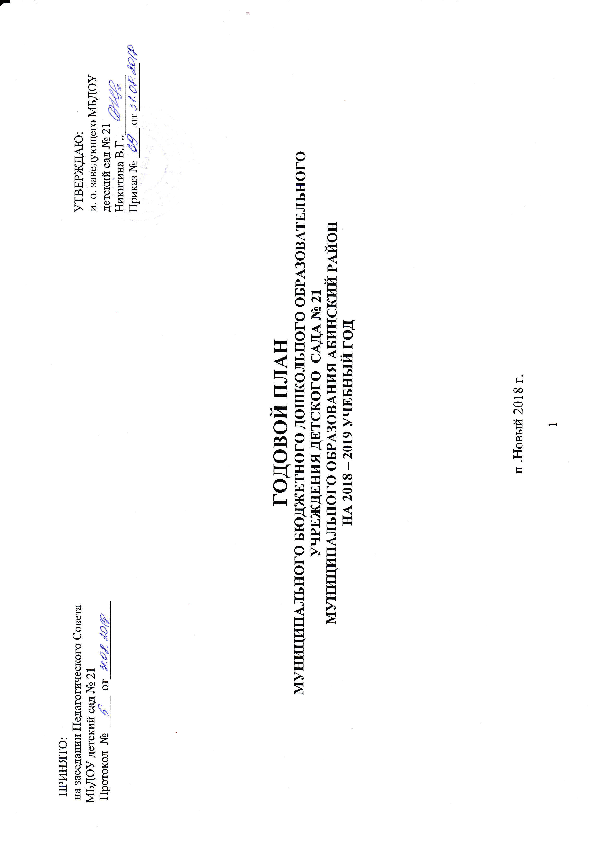 